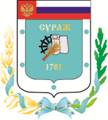 Контрольно-счетная палата Суражского муниципального районаЗаключениеКонтрольно-счетной палаты Суражского муниципального района по результатам проведения внешней проверки годового отчета «Об исполнении бюджета Суражского муниципального района Брянской области» за 2022 год».         24 апреля 2023 года                                                                              г. Сураж 1. Основание для проведения внешней проверки: пункт 4 статьи 264.4 Бюджетного кодекса Российской Федерации, пункт 1.3.1 плана работы Контрольно-счетной палаты Суражского муниципального района на 2023 год, утвержденного Приказом Контрольно-счетной палаты Суражского муниципального района от 26 декабря 2022 года № 2 Положением «О Контрольно-счетной палате», принятым согласно решения Суражского районного Совета народных депутатов № 143 от 26.11.2021г., приказ № 8 от 31.03.2023 года о проведении экспертно-аналитического мероприятия. 2. Предмет внешней проверки: проект решения об утверждении отчета об исполнении бюджета Суражского муниципального района Брянской области за 2022 год, формы годовой отчетности главных администраторов бюджетных средств и иные документы, содержащие информацию об исполнении бюджета.3. Объект внешней проверки: главные распорядители бюджетных средств Суражского муниципального района Брянской области: Суражский районный Совет народных депутатов (840); Администрация Суражского муниципального района (841); Финансовый отдел администрации Суражского муниципального района (842); Контрольно-счетная палата Суражского муниципального района (843); Комитет по управлению муниципальным имуществом Суражского муниципального    района (844); Отдел образования администрации Суражского муниципального района (850).4. Цели и вопросы экспертно-аналитического мероприятия: 4.1. Цель 1. Оценить основные показатели бюджетной отчетности.Вопросы:4.1.1. Провести анализ исполнения бюджета в разрезе доходных источников.4.1.2. Провести анализ исполнения бюджета по расходам:по разделам и подразделам бюджетной классификации;в разрезе классификации операций сектора государственного управленияпо ведомственной структуре расходов; анализ исполнения программной части бюджета;4.1.3. Провести анализ дефицита (профицита) бюджета и источников финансирования дефицита бюджета.4.1.4. Провести анализ состояния внутреннего долга муниципального образования.4.1.5. Провести анализ состояния дебиторской и кредиторской задолженности.4.1.6. Провести анализ движения нефинансовых активов.4.2. Цель 2. Определить полноту бюджетной отчетности, ее соответствие требованиям нормативных правовых актов.Вопросы:4.2.1. Провести проверку представленных форм бюджетной отчетности 
на соответствие требованиям Инструкции о порядке составления и представления годовой, квартальной и месячной отчетности об исполнении бюджетов бюджетной системы Российской Федерации.4.2.2. Провести анализ соответствия структуры и бюджетной классификации параметрам, которые применялись при утверждении бюджета на отчетный финансовый год.4.3. Цель 3. Оценить итоги внешней проверки в сравнении с предыдущей внешней проверкой.Вопросы:4.3.1. Провести сравнительный анализ итогов настоящей внешней проверки с результатами предыдущей внешней проверки.5. Исследуемый период: 2022 год.6. Сроки проведения экспертно-аналитического мероприятия: 
основной этап с 8 апреля по 25 апреля 2023 года. 7. Результаты экспертно-аналитического мероприятия:Бюджетный процесс в Суражском районе осуществлялся на основании Бюджетного кодекса Российской Федерации, Федерального закона от 06.10.2003г. №131-ФЗ «Об общих принципах организации местного самоуправления в Российской Федерации». Исполнение бюджета Суражского муниципального района в отчетном году осуществлялось в соответствии с требованиями бюджетного законодательства. Организация исполнения бюджета и подготовка отчета об его исполнении возложена на финансовый отдел администрации Суражского района.Кассовое обслуживание исполнения бюджета осуществлялось в отделе №24 Управления Федерального казначейства по Брянской области. При исполнении бюджета соблюдался принцип единства кассы и подведомственности финансирования расходов. Лицевые счета участникам бюджетного процесса открыты в отделе №24 Управления Федерального казначейства по Брянской области, что соответствует нормам статьи 220.1 Бюджетного кодекса Российской Федерации. В соответствии с требованиями статьи 217 и статьи 217.1 Бюджетного кодекса Российской Федерации  исполнение бюджета района в отчетном году осуществлялось на основе сводной бюджетной росписи и кассового плана. Бюджетные полномочия  главных администраторов  доходов районного бюджета, главного администратора  источников финансирования дефицита бюджета,  главных распорядителей средств бюджета,  получателей средств бюджета осуществлялись в соответствии с бюджетным законодательством. Решением о бюджете утверждены:- 4  главных администраторов доходов районного бюджета (администрация Суражского района, финансовый отдел администрации Суражского района, Комитет по управлению муниципальным имуществом администрации Суражского района, отдел образования администрации Суражского муниципального района ); - 6  главных распорядителей бюджетных средств (Суражский районный Совет народных депутатов, администрация Суражского района, Контрольно-счетная палата Суражского муниципального района, финансовый отдел администрации Суражского района, отдел образования администрации Суражского района, Комитет по управлению муниципальным имуществом администрации Суражского района);- 1 главный администратор источников внутреннего финансирования дефицита бюджета (финансовый отдел администрации Суражского района).Заключение по результатам внешней проверки годового отчета об исполнении бюджета Суражского муниципального района за 2022 год подготовлено Контрольно-Счетной палатой Суражского муниципального района в соответствии с требованиями  статьи 264.4 Бюджетного кодекса Российской Федерации, пункта 3 части 2 статьи 9 Федерального закона от 07.02.2011г. №6-ФЗ «Об общих принципах организации и деятельности контрольно-счетных органов субъектов Российской Федерации и муниципальных образований» и статьи 2 Положения о порядке предоставления, рассмотрения и утверждения годового отчета об исполнении бюджета Суражского муниципального района утвержденного Решением Суражского районного Совета народных депутатов от 27.09.2013 года № 367 с изменениями), на основании данных внешней проверки годовой бюджетной отчётности Суражского муниципального района, главных администраторов бюджетных средств за 2022 год. Годовой отчет об исполнении бюджета Суражского муниципального района за 2022 год  и годовая бюджетная отчётность главных администраторов бюджетных средств, представлены в Контрольно-счетную палату в сроки, установленные пп.3 п.2  статьи 264.4. Бюджетного кодекса Российской Федерации - до 1 апреля текущего года. Одновременно с годовым отчетом об исполнении бюджета Суражского муниципального района были представлены:- проект Решения Суражского районного Совета народных депутатов «Об утверждении  отчёта  об   исполнении бюджета Суражского муниципального района Брянской области  за 2022 год»;- отчет об использовании бюджетных ассигнований  резервного фонда администрации Суражского муниципального района за 2022 год.- отчет об использовании средств дорожного фонда за 2022 год.- оценка эффективности муниципальных программ за 2022 год.7.1. Цель 1. Оценить основные показатели бюджетной отчетности.Первоначально бюджет Суражского муниципального района на 2022 год утвержден решением Суражского районного Совета народных депутатов от 22.12.2021 № 160 «О бюджете Суражского муниципального района Брянской области на 2022 год и на плановый период 2023 и 2024 годов» по доходам и расходам в сумме 477546,4 тыс. рублей. Верхний предел муниципального долга на 1 января 2022 года утвержден в сумме 0,0 тыс. рублей. Дефицит бюджета утверждён в сумме 0,0 тыс. рублей. В процессе исполнения бюджета в порядке законодательной инициативы 5 раз  вносились изменения и дополнения в решение о бюджете.  Динамика изменений бюджета Суражского муниципального района в 2022 году представлена в таблице.С учетом внесенных изменений бюджет Суражского муниципального района на 2022 год утвержден по доходам в сумме 786035,7 тыс. рублей, или 164,6 % (+ 308489,3 тыс. рублей) к первоначально утвержденному объему, по расходам в сумме 795550,5 тыс. рублей, или 166,6 % (+ 318004,1 тыс. рублей) к первоначально утвержденному объему, с дефицитом в сумме 9514,8 тыс. рублей, источником финансирования которого являлись остатки средств на счете бюджета.Общая оценка исполнения бюджета за 2022 год представлена в таблице.                                                                                                   Тыс. рублейБюджет района исполнен по доходам в сумме 785100,68 тыс. рублей, или 99,0% к уточненному плану, по расходам в сумме 641817,7 тыс. рублей, или 80,7 % к утвержденным бюджетным назначениям, с дефицитом  9514,8 тыс. рублей.В сравнении с 2021 годом доходы бюджета увеличились на 311909,8 тыс. рублей, или 165,9%,  расходы увеличились на 170806,3 тыс. рублей, или 136,3%.Остаток средств на счете бюджета района по состоянию на 01.01.2022 года составлял 9514,8 тыс. рублей, по состоянию на 01.01.2023 года – 143282,9 тыс. рублей. В соответствии с  абз. 3 ст. 96 Бюджетного кодекса РФ остатки средств местного бюджета на начало текущего финансового года в объеме, определяемом правовым актом представительного органа муниципального образования, могут направляться в текущем финансовом году на покрытие временных кассовых разрывов и на увеличение бюджетных ассигнований на оплату заключенных от имени муниципального образования муниципальных контрактов на поставку товаров, выполнение работ, оказание услуг, подлежавших в соответствии с условиями этих муниципальных контрактов оплате в отчетном финансовом году, в объеме, не превышающем сумму остатка неиспользованных бюджетных ассигнований на указанные цели, в случаях, предусмотренных решением Суражского районного Совета народных депутатов год от 22.12.2021 № 160 «О бюджете Суражского муниципального района на 2022 год».7.1.1. Провести анализ исполнения бюджета в разрезе доходных источников.Доходная часть бюджета Суражского муниципального района исполнена  в сумме 785100,6 тыс. рублей, или 99,0 % к уточненным годовым назначениям. Формирование доходной части бюджета района осуществлялось в рамках Налогового и Бюджетного кодексов РФ и в соответствии с Федеральным законом от 06.10.2003 № 131-Ф3 «Об общих принципах организации местного самоуправления в Российской Федерации».Анализ исполнения доходной части бюджета района представлен 
в таблице.В течение отчетного года, в соответствии с решениями Суражского районного Совета народных депутатов, доходы бюджета увеличены на 308489,3 тыс. рублей, или в 1,6 раза от первоначально утвержденных. Наибольшее увеличение от первоначально утвержденных доходных источников среди налоговых доходов сложился по налогу на доходы физических лиц -  2,4 раза, среди неналоговых доходов по Доходам от оказания платных услуг (работ) и компенсации затрат государства  - в 2, среди  безвозмездных поступлений по Субсидиям бюджетам бюджетной системы РФ – в 2,2 раза.	Налоговые доходы	Налоговые доходы исполнены в объеме 297645,4 тыс. рублей, что составило 101,5 % утвержденных значений и занимает 37,9 % общих доходов. По сравнению с прошлым годом налоговые доходы увеличились в 2,5 раза.Наибольший удельный вес в структуре налоговых доходов занимает налог на доходы физических лиц – 90,1 % (268241,0 тыс. рублей), который является бюджетообразующим. На втором месте по удельному весу доходы от акцизов по подакцизным товарам (продукции), производимым на территории РФ – 7,9 % (23578,3 тыс. рублей). Государственная пошлина – 0,7 % (1963,5 тыс. рублей). Налог, взимаемый в связи с применением патентной системы налогообложения занимает удельный вес в объеме 1,0% (3008,7 тыс. рублей). Наименьший удельный вес в структуре налоговых доходов бюджета в отчетном году занимает единый сельскохозяйственный налог – 0,3% (898,6 тыс. рублей) и Единый налог на вмененный доход занимает в структуре налоговых доходов – 0,0 % (-44,7 тыс. рублей).Неналоговые доходыНеналоговые поступления исполнены в объеме 6268,4 тыс. рублей, или 105,3% к уточненному годовому плану, в структуре доходов бюджета района занимают 0,8%. Наибольшую долю в структуре неналоговых поступлений занимают доходы от доходы от использования имущества, находящегося в муниципальной собственности – 47,0% (2947,6 тыс. рублей) и доходы от продажи собственности 29,8% (1867,6 тыс. рублей).  В сравнении с прошлым годом неналоговые доходы снизились на 23,9% в основном за счет снижения доходов от продажи материальных и нематериальных активов  в 2,1 раза.Поступление доходов, получаемые в виде арендной платы за земельные участки, государственная собственность на которые не разграничена,  составляет 47,0% или 2947,6 тыс. рублей, исполнение к плану 113,9%, доходов в виде штрафов, санкций и возмещения ущерба в структуре неналоговых доходов составило13,6%, или 851,3 тыс. рублей (103,8%  к плану). Платежи при пользовании природными ресурсами (плата за негативное воздействие на окружающую среду) сложились в сумме 516,6 тыс. рублей, что составило 94,6 % плановых назначений и 8,2 % в структуре неналоговых доходов. Доходы от перечисления части прибыли муниципальных унитарных предприятий, остающейся после уплаты налогов и иных обязательных платежей, в объеме 85,3 тыс. рублей, или 114,5 % уточненного плана и 1,4 % в структуре неналоговых доходов. Безвозмездные поступленияБезвозмездные поступления исполнены в сумме 481186,8 тыс. рублей, что составило 98,9 % плановых назначений и 61,3 % общих поступлений района. Наибольшую долю (56,7 %) в структуре безвозмездных поступлений занимают субвенции,  второе место в структуре занимают субсидии  23,9 %. Дотации составляют 16,2% в структуре, иные межбюджетные трансферты - 3,2 %. В сравнении с прошлым годом  безвозмездные поступления увеличились на 42,2% за счет увеличения субсидий в 4,2 раза.Дотации в бюджет Суражского муниципального района поступили в сумме 77788,2 тыс. рублей, или 100,0 % к запланированному объему (на выравнивание бюджетной обеспеченности – 55466,0 тыс. рублей, или 71,3 % общего поступления дотаций, на поддержку мер по обеспечению сбалансированности бюджета – 22322,2 тыс. рублей, или  28,7 % общего поступления дотаций). Субсидии в бюджет района поступили в сумме 114874,4 тыс. рублей, или 95,8 % запланированных значений, в том числе:на осуществление дорожной деятельности  в отношении автомобильных дорог общего пользования, а так же капитального ремонта и ремонта дворовых территорий многоквартирных домов, проездов к дворовым территориям многоквартирных домов населенных пунктов - 4408,0 тыс. рублей;на организацию бесплатного горячего питания обучающихся, получающих начальное общее образование в государственных и муниципальных образовательных организациях – 5879,7 тыс. рублей; на мероприятия по модернизации школьных систем – 35046,3 тыс. рублей;на софинансирование капитальных вложений в объекты муниципальной собственности – 0,0 тыс. рублей;на реализацию мероприятий государственной программы Российской Федерации "Доступная среда" – 895,7 тыс. рублей;на создание в общеобразовательных организациях, расположенных в сельской местности и малых городах, условий для занятий физической культурой и спортом – 2706,0 тыс. рублей;на реализацию мероприятий по обеспечению жильем молодых семей – 643,1 тыс. рублей;на обеспечение развития и укрепления материально-технической базы домов культуры в населенных пунктах с числом жителей до 50 тысяч человек – 2031,9 тыс. рублей;на поддержку отрасли культуры – 30644,0 тыс. рублей;прочие субсидии бюджетам муниципальных районов – 33515,4 тыс. рублей.Субвенции поступили в бюджет района в сумме 272892,1 тыс. рублей, что составило 56,7 % плановых показателей, из них:на выплату компенсации части родительской платы за присмотр и уход за детьми в образовательных организациях, реализующих образовательную программу дошкольного образования – 2089,7 тыс. рублей;на осуществление первичного воинского учета на территориях, где отсутствуют военные комиссариаты – 855,2 тыс. рублей;на осуществление полномочий по составлению (изменению) списков кандидатов в присяжные заседатели федеральных судов общей юрисдикции в Российской Федерации – 77,9 тыс. рублей.на выплату единовременного пособия при всех формах устройства детей, лишенных родительского попечения, в семью – 344,4 тыс. рублей;на выполнение передаваемых полномочий субъектов Российской Федерации – 257647,2 тыс. рублей (94,4% наибольший уд. вес в структуре);Иные межбюджетные трансферты в бюджет муниципального района поступили в сумме 15632,2 тыс. рублей, что составило 100,0 % плановых назначений. Трансферты предоставлены на:На проведение мероприятий по обеспечению деятельности советников директора по воспитанию и взаимодействию с детскими общественными объединениями – 557,6 тыс. рублей;на ежемесячное денежное вознаграждение за классное руководство педагогическим работникам государственных и муниципальных общеобразовательных организаций –  14061,4 тыс. рублей; межбюджетные трансферты на осуществление части полномочий по решению вопросов местного значения в соответствии с заключенными соглашениями – 4,2 тыс. рублей). Прочие межбюджетные трансферты, передаваемые бюджетам муниципальных районов – 1009,0 тыс. рублей. Основной из задач, стоящих перед муниципальными образованиями является установление причин препятствующих расширению налоговой базы, и выявление резервов поступления имущественных налогов с физических лиц, разработка мер, принимаемых для увеличения доходной части бюджета на уровне муниципалитета.В целях снижения задолженности перед бюджетом  постановлением администрации Суражского муниципального района № 250 от 26.03.2008 года утверждено Положение «О межведомственной комиссии по определению причин неплатежеспособности предприятий и организаций, выявлению лиц, незаконно занимающихся незарегистрированной предпринимательской деятельностью и сдачей в аренду жилого и нежилого имущества, сокращению недоимки по платежам в бюджеты различных уровней, невыплаты заработной платы». Во исполнение правового акта в районе образована комиссия, в состав которой  входят представители налогового органа, администрации района, финансового отдела, Комитета по управлению муниципальным имуществом, правоохранительных органов, Пенсионного фонда РФ, Управления сельского хозяйства, Управления Федерального казначейства. За 2022 было проведено 3 заседания комиссии по урегулированию задолженности  предприятий,  организаций,  индивидуальных предпринимателей и физических лиц, на которых было  заслушано 32 налогоплательщиков, имеющих задолженность. После  проведения комиссий погашено задолженности на общую сумму 1868,0  тыс. рублей.7.1.2. Провести анализ исполнения бюджета по расходам: по разделам и подразделам бюджетной классификации, в разрезе классификации операций сектора государственного управления, по ведомственной структуре расходов.Исполнение бюджетных обязательств в отчетном периоде осуществлялось местными органами управления в соответствии с полномочиями, определенными положениями Федерального закона 
от 06.10.2003 № 131-ФЗ «Об общих принципах организации местного самоуправления в Российской Федерации».Исполнение бюджета района по расходам за 2022 год составило 641817,7  тыс. рублей, или 80,7 % утвержденных бюджетных назначений. Анализ исполнения расходной части бюджета Суражского муниципального района в разрезе разделов, подразделов классификации расходов представлен в таблице.                                                                                                     Тыс. рублейРасходование бюджетных средств в 2022 году осуществлялось по 10 разделам. Наибольший удельный вес в структуре расходов занимают расходы раздела 07 «Образование» – 73,4%. В структуре расходов бюджета расходы раздела 01 «Общегосударственные вопросы» имеют удельный вес 6,3 %, раздела 08 «Культура, кинематография» – 5,9 %, раздела 04 «Национальная экономика» – 5,4 %, раздела 10 «Социальная политика» - 4,6 %. Наименьший удельный вес (менее 1%) занимают расходы раздела  11 «Физическая культура и спорт» - 0,02 % и 02 «Национальная оборона»   - 0,1%. По разделам 02 «Национальная оборона» и 14 «Межбюджетные трансферты общего характера бюджетам бюджетной системы Российской Федерации» расходы исполнены в объеме уточненных годовых показателей. По остальным разделам расходы исполнены от 99,8 % по разделу 10 «Социальная политика» до 23,4 % (наименьшее) по разделу 01 «Общегосударственные вопросы».Расходы раздела 01 «Общегосударственные вопросы» составили 40451,3 тыс. рублей, или 23,4 % утвержденных плановых ассигнований. Расходы отчетного года по разделу выше аналогичных расходов прошлого года на 3414,7 тыс. рублей, или 109,2%. Расходы произведены по следующим подразделам: по подразделу 0102 «Функционирование высшего должностного лица субъекта Российской Федерации и муниципального образования» расходы на обеспечение деятельности главы района исполнены в сумме 668,1 тыс. рублей, или 100,0 % уточненных плановых назначений и занимают 1,7 % объема расходов по разделу; по подразделу 0103 «Функционирование законодательных (представительных) органов государственной власти и представительных органов муниципальных образований» произведены расходы на обеспечение деятельности Суражского районного Совета народных депутатов в сумме 838,7 тыс. рублей, или 97,7 % уточненного и  занимают  2,1 % объема расходов по разделу;по подразделу 0104 «Функционирование Правительства РФ, высших исполнительных органов государственной власти субъектов РФ, местных администраций» исполнение расходов составило 25544,6 тыс. рублей, или 96,3 % уточненных плановых назначений и занимают 63,1% объема расходов по разделу. Средства направлены на обеспечение деятельности главы администрации района в сумме 1457,9 тыс. рублей,  аппарата администрации в сумме 20907,3 тыс. рублей, на выплату поощрения за достижение показателей деятельности органов исполнительной власти –  567,8 тыс. рублей, расходы в сфере деятельности по профилактике безнадзорности правонарушений несовершеннолетних в сумме 783,3 тыс. рублей, расходы на деятельность административной комиссии – 522,2 тыс. рублей, расходы на осуществление отдельных полномочий по определению перечня должностных лиц органов местного самоуправления, уполномоченных составлять протоколы об административных правонарушениях в сумме 0,6 тыс. рублей, расходы  на осуществление деятельности по опеке и попечительству в сумме 1044,3 тыс. рублей, расходы на осуществление отдельных полномочий в области охраны труда и уведомительной регистрации территориальных соглашений и коллективных договоров в сумме 261,0 тыс. рублей, на компенсацию части родительской платы за содержание ребенка в образовательных учреждениях в сумме 2089,7 тыс. рублей.по подразделу 0105 «Судебная система» расходы в текущем году составили 77,9 тыс. рублей, или 100,0% от плана. Расходы направлены на осуществление переданных полномочий по составлению списков кандидатов в присяжные заседатели федеральных судов юрисдикции в РФ;по подразделу 0106 «Обеспечение деятельности финансовых, налоговых и таможенных органов и органов финансового (финансово-бюджетного) надзора» расходы исполнены в сумме 6226,2 тыс. рублей, или 98,5 % плановых значений, удельный вес 15,4 % объема расходов по разделу. Средства направлены на содержание финансового отдела администрации района – 5332,8 тыс. рублей и Контрольно-счетной палаты Суражского муниципального района – 893,4 тыс. рублей;по подразделу 0107 «Обеспечение проведения выборов и референдумов» расходы в 2022 году не производились.по подразделу 0113 «Другие общегосударственные вопросы» исполнение расходов сложилось в сумме 7095,8 тыс. рублей, или 100,0 % запланированного объема и занимают 17,5 % объема расходов по разделу, в сравнении с прошлым годом расходы уменьшились на 1548,1 тыс. рублей, или на 17,9%. Расходы произведены в том числе на:- на содержание многофункционального центра предоставления государственных (муниципальных) услуг – 4368,0 тыс. рублей;- расхода на эксплуатацию имущества казны  – 196,5 тыс. рублей;- расходы на обеспечение деятельности Комитета по управлению  имуществом – 2150,4 тыс. рублей;- на информационное обеспечение деятельности органов местного самоуправления – 193,9 тыс. рублей;-  расходы  в сумме 102,9 тыс. рублей на исполнение исковых требований (судебные издержки 51,9 тыс. рублей – исп. лист фс023564489 от 06.12.22г; оплата судебной экспертизы - 46,2 тыс. рублей исп. лист фс023560914 от 21.07.22г; госпошлина 4,8 тыс. рублей дело 09-442/2020 от 26.05.2020г.)По разделу 02 «Национальная оборона» исполнение расходов сложилось в сумме 855,2 тыс. рублей, что составило 100,0 % плановых назначений и 0,2 % общих расходов. Расходы отчетного года по разделу выше аналогичных расходов прошлого года на 82,3 тыс. рублей, или 110,6%. Расходы в полном объеме направлены по подразделу 0203 «Мобилизационная и вневойсковая подготовка» на осуществление полномочий по первичному воинскому учету на территориях, где отсутствуют военные комиссариаты.По разделу 03 «Национальная безопасность и правоохранительная деятельность» расходы исполнены в сумме 5278,2 тыс. рублей, или 97,7% утвержденных плановых ассигнований, что выше аналогичных расходов прошлого года на 1432,1 тыс. рублей, или 37,2%. Расходы исполнены по подразделам:         по подразделу 0309 «Защита населения и территории от чрезвычайных ситуаций природного и техногенного характера, гражданская оборона» средства израсходованы на запасы материалов в целях гражданской обороны и для ликвидации чрезвычайных ситуаций в сумме 921,8 тыс. рублей, или 100,0 % утвержденных плановых ассигнований и имеют удельный вес 17,5% от расходов по разделу.        по подразделу 0310 Защита населения и территории от чрезвычайных ситуаций природного и техногенного характера, пожарная безопасность средства израсходованы на содержание единой диспетчерской службы в сумме 4227,2 тыс. рублей, или 97,2 % утвержденных плановых ассигнований и имеют наибольший удельный вес 80,1 % от расходов по разделу.          по подразделу 0314 другие вопросы в области национальной безопасности и правоохранительной деятельности средства израсходованы на монтаж системы видеонаблюдения администрации в сумме 129,1 тыс. рублей, или 100,0 % утвержденных плановых ассигнований и имеют удельный вес 2,4 % от расходов по разделу. Исполнение расходов раздела 04 «Национальная экономика» сложилось в сумме 34876,0 тыс. рублей, что составило 86,0 % плановых назначений и 5,3 % от общих расходов. Расходы отчетного года по разделу выше аналогичных расходов прошлого года на 10571,7 тыс. рублей, или 143,5%. Расходование средств производилось по подразделам:по подразделу 0405 «Сельское хозяйство и рыболовство» расходы исполнены в запланированном объеме в сумме 191,6 тыс. рублей. Средства имеют удельный вес 0,5% по разделу и направлены на  мероприятия по предупреждению и ликвидации болезней животных, их лечению, защите населения от болезней, общих для человека и животных, в части оборудования и содержания скотомогильников (биотермических ям) и организации отлова, содержания безнадзорных животных.по подразделу 0408 «Транспорт» произведены расходы в сумме 6658,7 тыс. рублей, или 92,2 % утвержденных плановых ассигнований и имеют удельный вес 19,1% объема расходов по разделу. Средства израсходованы на компенсацию части потерь в доходах, возникающих в результате регулирования тарифов на перевозку пассажиров пассажирским транспортом по муниципальным маршрутам регулярных перевозок в сумме 6303,7 тыс. рублей и приведение в нормативное состояние и оборудование системами обеспечения безопасности объектов транспортной инфраструктуры автомобильного транспорта в сумме 35,,0 тыс. рублей (монтаж системы видеонаблюдения на территории Автовокзала по адресу:243500 г.Сураж Брянской области ул.Красноармейская, дом387).по подразделу 0409 «Дорожное хозяйство (дорожные фонды)» расходы исполнены в сумме 27109,3 тыс. рублей, или 84,1 % утвержденного плана и имеют удельный вес 77,7 % объема расходов по разделу. В сравнении с 2021 годом расходы увеличились на 7751,2 тыс. рублей, или на 140,0%. Средства использованы в рамках «Дорожного фонда».      по подразделу 0412 «Другие вопросы в области национальной экономики» исполнение расходов сложилось в объеме 916,4 тыс. рублей, или 100,0 % плановых назначений и 2,6% объема расходов по разделу, в том числе:- на мероприятия по землеустройству и землепользованию – 876,4 тыс. рублей, - на прочие расходы - исполнительский сбор в сумме 10,0 тыс. рублей и административный штраф в сумме 30,0 тыс. рублей.Исполнение расходов по разделу 05 «Жилищно-коммунальное хозяйство» сложилось в объеме 16147,5 тыс. рублей, что составило 69,2% утвержденных плановых ассигнований. Раздел имеет удельный вес 2,5 % общего объема расходов. Расходы отчетного года по разделу выше аналогичных расходов прошлого года на 13646,5 тыс. рублей, или в 6,5 раза. Расходы произведены по подразделу 0502 «Коммунальное хозяйство»  в сумме  4482,2 тыс. рублей, что составляет 69,6% от плана. Расходы произведены на приобретение специализированной техники для предприятий жилищно-коммунального комплекса (машина для выемки и перемещения грунта) – 3713,1 тыс. рублей, техобслуживание газового оборудования и ремонт водопроводной сети по ул.Советская в н.п.Слище – 624,7 тыс. рублей,  проведение государственной экспертизы проектной документации и результатов инженерных  изысканий по объекту: Строительство сетей водоснабжения по ул.Зеленая в н.п. Каменск, ул.Садовая и ул.Луговая  в н.п. Заполье в сумме 74,3 тыс. рублей, возмещение представительских расходов при оказании юридических услуг – 10,0 тыс. рублей, штрафы за административные правонарушения 0,0 тыс. рублей.        По подразделу 0505 «Другие вопросы в области ЖКХ»  исполнение сложилось в сумме 11665,2 тыс. рублей, или 69,0% от плана. Расходы произведены на приобретение катка вибрационного самоходного двухвальцового Амкодор 6223А в сумме 2800,0 тыс. рублей,  навесной снегоуборочной машины в сумме 803,4 тыс. рублей, вакуумной машины в сумме 5313,3 тыс. рублей, автомобиля Газель «Фермер» бортовой в сумме 2268,5 тыс. рублей. Оплату 450,0 тыс. рублей исполнительского сбора и  штрафа по постановлению-30,0 тыс. рублей.Исполнение расходов раздела 07 «Образование» сложилось в сумме 471070,0 тыс. рублей, что составило 98,4% к плановым значениям. Данные расходы имеют удельный вес 73,4% общего объема расходов. Расходы отчетного года по разделу выше аналогичных расходов прошлого года на 150116,1 тыс. рублей, или на 146,8%. Средства использованы в том числе:по подразделу 0701 «Дошкольное образование» произведены расходы в сумме 79955,2 тыс. рублей, или 100,0 % плановых назначений, удельный вес в структуре расходов раздела составляет 17,0%. Средства использованы на:- на проведение независимой строительно-технической экспертизы (д/с «Аистенок» 186,0 тыс. рублей;- на финансовое обеспечение оказания муниципальной услуги по предоставлению бесплатного дошкольного образования муниципальными бюджетными дошкольными образовательными учреждениями (выплата заработной платы за счет субвенций  областного бюджета работникам дошкольных учреждений) – 63942,2 тыс. рублей; - на финансирование дошкольных образовательных организаций в рамках программы «Развитие образования Суражского района» (2022-2024годы) на сумму 15826,9 тыс. рублей;     по подразделу 0702 «Общее образование» произведены расходы в сумме 313138,3 тыс. рублей, или 99,2 % утвержденного плана, удельный вес в структуре расходов раздела составляет 66,5% - наибольший. Расходы произведены на:- на финансовое обеспечение муниципального задания общеобразовательным организациям для финансового обеспечения государственных  гарантий реализации прав на получение общедоступного и бесплатного начального общего, основного общего, среднего общего образования в образовательных организациях за счет субвенций из областного бюджета – 175139,7 тыс. рублей Денежные средства использованы на выплату з/платы работникам, осуществляющим общеобразовательный процесс; - предоставление мер социальной поддержки работникам образовательных организаций, работающим  в сельских населенных пунктах и  поселках городского типа на территории Брянской области – 1901,5 тыс. рублей;- на ежемесячное денежное вознаграждение за классное руководство педагогическим работникам (иные межбюджетные трансферты) – 14061,4 тыс. рублей;-  на капитальный ремонт кровель муниципальных образовательных организаций за счет субсидии на капитальный ремонт кровель муниципальных образовательных организации Брянской области (общеобразовательные организации) в рамках программы «Развитие образования Суражского района» (2022-2024 годы) на сумму 8905,9 тыс. рублей (МБОУ Далисичская сош-5028,6 тыс. рублей; МБОУ Вьюковская сош- 3877,3 тыс. рублей).- отдельные мероприятия по развитию образования (замена оконных блоков муниципальных общеобразовательных организаций за счет субсидии на замену оконных блоков муниципальных образовательных организаций в рамках программы «Развитие образования Суражского района» (2022-2024 годы) на сумму 7708,6 тыс. рублей (МБОУ Вьюковская сош-2950,6 тыс. рублей; МБОУ Далисичская сош-2496,4 тыс. рублей; МБОУ Лопазненская сош-1724,0 тыс. рублей).- на создание за счет субсидий из областного бюджета цифровой среды в общеобразовательных организациях и профессиональных образовательных организациях Брянской области в рамках программы «Развитие образования Суражского района» (2022-2024 годы) в сумме 314,9 тыс. рублей - МБОУ СОШ №1;- на приведение в соответствие с бренд буком «Точка роста» помещений муниципальных общеобразовательных организаций за счет субсидий из областного бюджета в рамках программы «Развитие образования Суражского района» (2022-2024 годы) в сумме 493,4 тыс. рублей (МБОУ Ляличская сош-164,5 тыс. рублей; МБОУ Нивнянская сош-164,5 тыс. рублей; МБОУ сош №3-164,5 тыс. рублей);- на организацию бесплатного горячего питания обучающихся, получающих начальное образование – 6189,1 тыс. рублей;- на финансирование общеобразовательных организаций в рамках программы «Развитие образования Суражского района» (2022-2024 годы) на сумму 52996,5 тыс. рублей;- на создание  в общеобразовательных организациях, расположенных в сельской местности и малых городах, условий для занятий физической культурой и спортом  (Субсидии) расходы составили  - 2873,8 тыс. рублей - МБОУ Кулажская средняя общеобразовательная школа, в том числе капитальный ремонт  2738,2 тыс. рублей, приобретение оборудования и инвентаря – 135,6 тыс. рублей ;-  на реализацию мероприятий по модернизации школьных систем образования (субсидии) МБОУ СОШ №1 г. Суража  -  36890,8 тыс. рублей, в том числе капитальный ремонт – 29 952,8 тыс. рублей, приобретение оборудования и инвентаря  - 6 938,0 тыс. рублей;- на модернизацию школьных столовых муниципальных общеобразовательных организаций (Субсидии)  – 5105,0 тыс. руб. (МБОУ Влазовичская  сош,  МБОУ Слищенская оош, МБОУ Овчинская оош, МБОУ Вьюковская сош, МБОУ Далисичская сош, МБОУ Дубровская сош им. Н.П. Сергеенко, МБОУ Душатинская  сош,  МБОУ Кулажская  сош, МБОУ Ляличская сош, МБОУ Лопазненская  сош, МБОУ СОШ №3 г. Суража – по 335,0 тыс. рублей;  МБОУ Нивнянская сош -  670,0 тыс. рублей ; СОШ №2 г. Суража – 550,0 тыс. рублей; МБОУ Каменская оош – 200,0 тыс. рублей;);- на проведение мероприятий  по обеспечению деятельности  советников директора  по воспитанию и взаимодействию  с детскими общественными  объединениями  в общеобразовательных организациях за счет средств резервного фонда РФ (субсидии) – 557,6 тыс. рублей (МБОУ Влазовичская  сош, МБОУ Вьюковская Сош, МБОУ Далисичская сош, МБОУ Душатинская  сош, МБОУ Кулажская  сош, МБОУ Ляличская сош, МБОУ Нивнянская сош, МБОУ Овчинская оош по 37,2 тыс.рублей, МБОУ СОШ №1 г. Суража – 111,5 тыс. рублей; СОШ №2 г. Суража и  СОШ №3 г. Суража по 74,3 тыс. рублей); по подразделу 0703 «Дополнительное образование детей» произведены расходы на содержание учреждений дополнительного образования в сумме 63837,0 тыс. рублей или 93,0 % плановых значений, удельный вес в структуре расходов раздела составляет 13,6%. Расходы произведены на:- на строительно-монтажные работы по объекту - реконструкция здания МБУ ДО «Суражская детская школа искусств имени А.П.Ковалевского» - 31059,3 тыс. рублей;         - на развитие спортивной инфраструктуры в сумме 4300,0 тыс. рублей, в том числе:  2688,0 тыс. рублей -устройство беговых дорожек  на территории МБУ ДО ДЮСШ «Триумф» и 1612,0 тыс. рублей - устройство зрительских трибун на территории МБУ ДО ДЮСШ «Триумф»; - на функционирование бюджетного учреждения МБУ ДО «Суражская детская школа искусств им. А.П. Ковалевского» - 9056,9 тыс. рублей;- на приобретение спортинвентаря для МБУ ДО ДЮСШ «Триумф» в сумме 220,4 тыс. рублей за счет субсидии на развитие материально-технической базы муниципальных образовательных организаций в сфере физической культуры и спорта;- Финансирование организаций дополнительного образования в рамках программы «Развитие образования Суражского района» (2022-2024 годы) на сумму 16544,8 тыс. рублей (МБУ ДО ЦДЮТ и ФОК "Триумф");- на обеспечение функционирования модели персонифицированного финансирования дополнительного образования детей (субсидии) -2655,7 тыс. рублей.    по подразделу 0707 «Молодежная политика и оздоровление детей» произведены расходы на проведение мероприятий по оздоровлению детей в лагерях при школах в общей сумме 972,7 тыс. рублей, или 85,9 % плановых значений и 0,2 % объема расходов по разделу;по подразделу 0709 «Другие вопросы в области образования» расходы сложились в сумме 13166,7 тыс. рублей, или 99,5 % плановых значений и 2,8 % объема расходов по разделу. Расходы направлены:- на содержание учреждений, обеспечивающих деятельность органов местного самоуправления и муниципальных учреждений – 11014,8 тыс. рублей;- на содержание аппарата отдела образования – 988,8 тыс. рублей;- на предоставление мер социальной поддержки работникам образовательных организаций, работающим в сельских населенных пунктах и поселках городского типа на территории Брянской области – 1149,4 тыс. рублей;- расходы на поощрение за достижение показателей деятельности органов власти – 13,6 тыс. рублей.Расходы по разделу 08 «Культура, кинематография» исполнены в сумме 37907,0 тыс. рублей, или 99,7 % уточненного плана и 5,9% удельный вес в расходах.  Расходы отчетного года по данному разделу  на 3929,3 тыс. рублей, или на 111,6%  выше расходов прошлого года. Расходы произведены, в том числе:по подразделу 0801 «Культура» исполнение составило 29025,5 тыс. рублей – 100,0% к плану, удельный вес  подраздела 76,6 % от расходов раздела, из них:- на выполнение муниципального задания МБУК «Районный межпоселенческий культурно-досуговый центр» - 14592,8 тыс. рублей,  МБУК «Лялический социально – культурный центр» – 2363,9 тыс. рублей МБУК «Суражская районная межпоселенческая библиотека» - 9771,1 тыс. рублей в общей сумме 26730,8 тыс. рублей;- на расходы по программе Поддержка отрасли культуры проект " Сохранение культурного и исторического наследия"  - 155,7 тыс. рублей ( увеличение стоимости основных средств - книжный фонд);- Развитие сети учреждений культурно-досугового типа муниципальных учреждений культуры в рамках регионального проекта "Культурная среда (Брянская область)" - 2 138,9 тыс. рублей, в том числе на текущий ремонт МБУК «Районный межпоселенческий культурно–досуговый центр» - 2138,8 тыс. рублей и на ремонт санузлов МБУК «РМКДЦ». – 449,9 тыс. рублей.по подразделу 0804 «Другие вопросы в области культуры, кинематографии» расходы исполнены в сумме 8881,5 тыс. рублей, или 98,9% к плану и 23,4 % удельный вес в расходах по разделу.  Из них на:- содержание аппарата отдела культуры – 1604,6 тыс. рублей; - содержание учреждений, обеспечивающих деятельность органов местного самоуправления и муниципальных учреждений – 7248,4 тыс. рублей, - предоставление мер социальной поддержки по оплате жилья и коммунальных услуг отдельным категориям граждан, работающих в учреждениях культуры, находящихся в сельской местности или поселках городского типа – 14,9 тыс. рублей - премия за достижение показателей деятельности  - 13,6 тыс. рублей.Исполнение расходов по разделу 10 «Социальная политика» сложилось в сумме 29258,7 тыс. рублей, что составило 98,8% утвержденных ассигнований и удельный вес в расходах 4,6 %. Исполнение по сравнению с прошлым годом снизилось на 12555,4 тыс. рублей, или 30,0%. Расходы осуществлялись по подразделам: по подразделу 1001 «Пенсионное обеспечение» произведены расходы на выплату ежемесячной доплаты к пенсиям муниципальным служащим в объеме 2410,1 тыс. рублей, или 100,0 % плановых назначений, удельный вес в структуре расходов раздела составляет 8,2%;по подразделу 1003 «Социальное обеспечение населения» кассовое исполнение сложилось в объеме 158,1 тыс. рублей, или 95,2 % уточненного плана, удельный вес в структуре расходов раздела составляет 0,5%. Расходы направлены, на обеспечение сохранности жилых помещений, закрепленных за детьми-сиротами и детьми, оставшимися без попечения родителей.по подразделу 1004 «Охрана семьи и детства» произведены расходы в сумме 26669,5 тыс. рублей, что составило 98,8 % утвержденных плановых ассигнований и 91,2 % объема расходов по разделу, в том числе: - субсидия на приобретение жилья 1-й  молодой семье с привлечением ипотечного кредита – 900,4 тыс. рублей;- на организацию и осуществление деятельности по опеке и попечительству, выплату ежемесячных денежных средств на содержание и проезд ребенка, переданного на воспитание в семью опекуна (попечителя), приемную семью, вознаграждения приемным родителям – 11457,4 тыс. рублей;- на предоставление жилых помещений детям-сиротам и детям, оставшимся без попечения родителей, лицам из их числа по договорам найма специализированных жилых помещений – 12222,0 тыс. рублей – приобретены 6 квартир для детей сирот;по подразделу 1006 «Другие вопросы в области социальной политики» расходы составили 21,0 тыс. рублей, или 52,5 % утвержденного плана и удельный вес 0,1% расходов по разделу. Средства израсходованы на подготовку лиц, желающих принять на воспитание в свою семью ребенка, оставшегося без попечения родителей за счет субвенции из областного бюджета.Исполнение расходов по разделу 11 «Физическая культура и спорт» сложилось в сумме 113,8 тыс. рублей, что составляет 73,4% утвержденных ассигнований и имеют удельный вес 0,01% от всех расходов района. В сравнении с прошлым годом расходы раздела снизились на 212,9 тыс. рублей, или 65,2%. Расходы произведены по подразделу 1105 «Другие вопросы в области физической культуры и спорта» расходование средств произведено на проведение мероприятий в области физической культуры, согласно графика проведения спортивных мероприятий (проведение спортивно-массовых мероприятий на территории района по настольному теннису, шахматам мини-футболу, волейболу, баскетболу и другие). По разделу 14 «Межбюджетные трансферты общего характера бюджетам бюджетной системы Российской Федерации» расходы исполнены в плановом объеме в сумме 5860,0 тыс. рублей, или 100% к плану, что выше уровня прошлого года на 382,0 тыс. рублей, или 107,0%.  Расходы раздела занимают 0,9% в структуре расходов района. Расходование средств, производилось по 2 подразделам: По подразделу 14 01  «Дотации на выравнивание бюджетной обеспеченности субъектов РФ и муниципальных образований» расходы  исполнены в сумме 1060,0 тыс. рублей (100,0% к плану), что выше уровня  прошлого года  на 103,1%. Расходы подраздела имеют удельный вес 18,1% по разделу. Дотации направлены на выравнивание бюджетной обеспеченности поселений Суражского района.По подразделу 14 02  «Иные дотации» расходы исполнены в сумме 4800,0 тыс. рублей (100,0% к плану), что ниже уровня  прошлого года  на 39750,0 тыс. рублей, или 81,9%. Дотации направлены на поддержку мер по обеспечению сбалансированности бюджетов поселений Суражского района.Распределение расходов в разрезе классификации операций сектора государственного управления Суражского муниципального района в 2022 году представлено в таблице.                                                                                                      тыс. рублейИз приведенной выше таблицы видно, что наибольший удельный вес в структуре расходов бюджета в отчетном году по кодам экономической классификации занимают расходы, связанные с предоставлением субсидий бюджетным, автономным учреждениям, иным некоммерческим и другим  организациям – 71,7% (459931,1 тыс. рублей). Данные расходы в сравнении с прошлым годов увеличились на 34,4%. Расходы на увеличение стоимости основных средств занимают второе место по величине удельного веса – 10,2% (65395,7 тыс. рублей), при этом увеличившись в сравнении с прошлым годом в 3,5 раза. Наименьший удельный вес приходится на КОСГУ 290 «Прочие расходы»  - 0,2%.Анализ исполнения бюджета в разрезе экономических статей расходов выявил следующее: Расходы на заработную плату с начислениями 
(статьи 211, 212, 213) составили  48530,4 тыс. рублей, или 7,6% от общих расходов бюджета и  имеют рост, в сравнении с прошлым годом 106,8%.  Расходы на оплату работ, услуг в отчетном году составили 42864,4 тыс. рублей, что на 122,2% выше уровня прошлого года. Удельный вес в общих расходах составил 6,7%.Расходы на приобретение материальных запасов в отчетном году увеличились на 30,7% в сравнении с прошлым годом, и имеют удельный вес 0,5% и составили 3433,6 тыс. рублей. Расход на социальное обеспечение (КОСГУ 260) составили 13951,6 тыс. рублей, снизившись в сравнении с прошлым годом на 28,4%, и имеют удельный вес - 2,2 процентных пункта.  Расходы на безвозмездное перечисление бюджетам составили 6715,4 тыс. рублей, или 107,4% в сравнении с прошлым годом. Удельный вес данных расходов – 1,0% в общих расходах бюджета.Ведомственной классификацией  расходов муниципального образования «Суражский район» утверждено 6 главных администраторов средств бюджета: - Суражский районный Совет народных депутатов (840); - Администрация Суражского муниципального района (841);- Контрольно-счетная палата Суражского муниципального района (843);- Финансовый отдел администрации Суражского муниципального района (842); - Отдел образования администрации Суражского муниципального района (850);- Комитет по управлению муниципальным имуществом администрации Суражского муниципального района (844).  Исполнение расходов бюджета Суражского муниципального района в 2020 году в разрезе ведомственной структуры расходов бюджета характеризуется следующими показателями.Наибольший удельный вес в ведомственной структуре расходов традиционно занимают расходы Отдела образования администрации Суражского муниципального района (ГАБС 850) – 66,8 %.  На втором месте по величине удельного веса в структуре расходов Администрация Суражского муниципального района (ГАБС 841) – 30,6%. Наименьший удельный вес в структуре занимают расходы Контрольно-счетной палаты Суражского муниципального района (ГАБС 843) – 0,1%.Наиболее высокое исполнение плановых назначений сложилось по ГАБС 844 - Комитет по управлению муниципальным имуществом администрации Суражского муниципального района – 99,9%, а наименьшее исполнение сложилось по ГАБС 841- Администрация Суражского муниципального района   - 56,6%. Главный администратор бюджетных средств  - Суражский районный Совет народных депутатов (840)Суражский районный Совет народных депутатов - представительный орган местного самоуправления Суражского муниципального района, обладающий правом представлять интересы населения и принимать от его имени решения, действующие на территории Суражского муниципального района. Действует на основании Устава Суражского муниципального района и регламента, утвержденного решением Суражского районного Совета народных депутатов от 01.10.2014 года №1.  Штатная численность 2,0 единицы.По главному распорядителю бюджетных средств - 840 (далее – ГАБС) Суражскому районному Совету народных депутатов в 2022году уточненным планом утверждено 1526,9 тыс. рублей, исполнение составило – 1506,8 тыс. рублей или  98,7% к плану. Удельный вес расходов по данному ГАБС в структуре расходов бюджета Суражского района составил 0,2%. По сравнению с 2021 годом  расходы по Суражскому районному Совету народных депутатов снизились на 12,4%.  Расходы производились в рамках непрограммных мероприятий.Расходы по сравнению с прошлым годом снизились на 12,4%, за счет отсутствия расходов по КОСГУ 310 (приобретение основных средств). Наибольший удельный вес в расходах занимают расходы на заработную плату и начисления 51,2% и расходы на оплату работ и  услуг 47,7%. Наименьший удельный вес приходится на расходы за счет социального обеспечения – 0,2%.По данным формы 0503168 «Сведения о движении нефинансовых активов» (за исключением имущества казны) нефинансовые активы Суражского районного Совета народных депутатов включают в себя стоимость основных средств и материальных запасов.Стоимость основных средств на начало и конец 2022 года составила  318,5 тыс. рублей. Движения основных средств в отчетном году не было.Стоимость материальных запасов на начало и конец 2022 года составляла 0,0 тыс. рублей. Поступило и выбыло материальных запасов за отчетный период в сумме 14,1 тыс. рублей. Материальные ценности на хранении (на забалансовом счете 02) на начало 2022 года – 26,1 тыс. рублей, поступило в течение года – 1,7 тыс. рублей, остаток на  конец года составил 27,8 тыс. рублей.Годовая инвентаризация материальных ценностей, основных средств, активов за 2022 год согласно пояснительной записки ф. 0503160 проведена и по итогам расхождений не установлено.По данным бюджетной отчетности (ф. 0503169) установлено, что дебиторская и кредиторская задолженность по состоянию на 01.01.2022 года и на 01.01.2023 года отсутствует. Состав представленной годовой бюджетной отчетности Суражского районного Совета народных депутатов содержит полный объем форм бюджетной отчетности, установленный Инструкцией №191н.В соответствии с п. 9 инструкции № 191н бюджетная отчетность составлена с нарастающим итогом с начала года в рублях с точностью до второго десятичного знака после запятой.В ходе проверки  кассовых расходов и плановых назначений  по «Отчету об исполнении бюджета главного распорядителя, распорядителя, получателя  бюджетных средств, главного администратора, администратора источников финансирования дефицита бюджета, главного администратора, администратора доходов бюджета» (форма  0503127) превышений  кассовых расходов  над  плановыми назначениями  не установлено.В ходе проверки «Баланса главного распорядителя, распорядителя, получателя  бюджетных средств, главного администратора, администратора источников финансирования дефицита бюджета, главного администратора, администратора доходов бюджета» (форма 0503130) замечаний нет. Согласно представленной форме 05003175 «Сведения о принятых и неисполненных обязательствах получателя бюджетных средств» бюджетные и денежные обязательства не исполнены на сумму 20,1 тыс. руб.  По данным Пояснительной записки основной причиной  неисполнения бюджетных обязательств является исполнение расходных обязательств по фактическим расходам. Годовая бюджетная отчетность за 2021 год в Контрольно-счетную палату Суражского муниципального района представлена без нарушений установленного срока. Фактов недостоверных отчетных данных и искажения бюджетной отчетности, осуществления расходов с превышением бюджетных ассигнований проведенной проверкой не установлено.Главный администратор бюджетных средств -  Администрация Суражского муниципального района (841)Администрация Суражского муниципального района (ГАБС 841) является исполнительно-распорядительным органом местного самоуправления Суражского муниципального района, уполномоченным на решение вопросов местного значения и осуществление отдельных государственных полномочий, переданных органам местного самоуправления Федеральными законами и законами Брянской области. Действует на основании Положения, утвержденного Решением Суражского районного Совета народных депутатов от 28.11.2014 года №48.  Расходы  Администрации Суражского района  в  2022  году исполнены в сумме 196640,4 тыс. рублей, или  56,6%  к плановым назначениям, утвержденным в объеме 347573,1 тыс. рублей. Удельный вес расходов по данному ГАБС составил 30,6% в структуре расходов бюджета Суражского района.  По сравнению с 2021 годом  расходы по данному ГАБС увеличились на 58955,2 тыс. рублей, или на 42,8%. Анализ структуры расходов по разделам показал следующее:Наибольший удельный вес в расходах ГАБС приходится на раздел 07  «Образование» - 22,7%, увеличившись в сравнении с 2021 годом на 18,0 процентных пунктов.Наибольшее снижение удельного веса наблюдается по разделам 08 «Культура, кинематография» - (-5,4%) и 10 «Социальная политика» - (-15,0%).Расходование средств осуществлялось по 9 разделам в рамках муниципальной программы «Реализация полномочий администрации Суражского муниципального района на 2022-2024 годы».Наибольший удельный вес в расходах по кодам экономической классификации в отчетном году занимают расходы по приобретению основных средств – 33,3% и финансированию  бюджетных учреждений (субсидии) и социальным выплатам – 29,6%.Значимое место по удельному весу приходится расходы по оплате работ по содержанию имущества   – 15,6%, и оплате труда – 11,5%.Наименьший удельный вес занимают расходы на транспортные услуги  страхование и транспортные расходы - менее 1%.При анализе расходов Администрации района (ф. 0503296 и ф. 0503123) установлено неэффективное использование бюджетных (ст. 34 Бюджетного кодекса РФ), выразившаяся в оплате за счет бюджетных средств, штрафов, пеней и госпошлины на  общую сумму 693,0 тыс. рублей (6  случаев).(по 0113 – 103,0(оплата судебных издержек 52,0, судебной экспертизы 46,2, госпошлины 4,8; по 0412 – 40,0 (исполнительский сбор-10,0 и административный штраф- 30,0); по  0502 – 70,0 (административный штраф- 60,0 и возмещение представительских расходов при оказании юридических услуг-10,0); по 0505- 480,0 (штраф – 30,0 и исполнительский сбор 450,0) По данным формы 0503168 «Сведения о движении нефинансовых активов»: Стоимость основных средств на начало 2022 года по балансу ф. 0503130 составляла   36258,2 тыс. рублей. Поступило основных средств в отчетном периоде ф. 0503168 на сумму 22340,9 тыс. рублей (в том числе 143,5 тыс. рублей - безвозмездно). Выбыло основных средств в сумме 12538,3 тыс. рублей (в том числе 0,0 тыс. рублей - безвозмездно).  Остаток основных средств на конец отчетного периода составил – 46060,9 тыс. рублей.    Сумма начисленной амортизации за период составила 9817,3 тыс. рублей. Остаточная стоимость основных средств на начало года 6937,2 тыс. рублей, на конец года 6922,6 тыс. рублей.Непроизведенные активы на начало и конец года составляли 14344,5 ,тыс. рублей, движения в течение года не было. Материальные запасы на начало отчетного года составляли 195,9 тыс. рублей. Поступило материальных запасов за отчетный период в сумме 2935,4 тыс. рублей (в том числе 0,0 тыс. рублей - безвозмездно), выбыло – 1877,6 тыс. рублей (в том числе 0,0 тыс. рублей - безвозмездно). Остаток материальных запасов на конец отчетного периода составил 1253,8 тыс. рублей. Данные формы 0503168 «Сведения о движении нефинансовых активов» соответствуют данным указанным в Балансе ф. 0503130. Годовая инвентаризация материальных ценностей, основных средств, активов за 2022 год по данным раздела 5 Пояснительной записки проведена без расхождений.  Дебиторская задолженность по состоянию на 01.01.2022 года  сч. 1 205 – 132570,5 тыс. рублей, в том числе долгосрочная – 0,0 тыс. рублей. На  конец отчетного года дебиторская задолженность составляет сч. 1 205 – 142241,8 тыс. рублей (+9671,3).Кредиторская задолженность на начало и конец отчетного периода ст. 1 302 – отсутствует. Доходы будущих периодов и резервы предстоящих расходов сч. 1 40140 и 1 401 60 на начало года – 132570,3 и 931,3 тыс. рублей соответственно, на конец года 142241,8и 900,6 тыс. рублей соответственно. 
Данные формы 0503169 соответствуют данным указанным в стр. 250 и 251, 510 и 520 Баланса ф. 0503130.       Согласно представленной форме 05003175 «Сведения о принятых и неисполненных обязательствах получателя бюджетных средств» бюджетные  обязательства не исполнены на сумму 150932,7 тыс. рублей (соответствует гр. 11 ф. 0503128). По данным формы экономия в результате применения конкурентных способов  за 2022 год составила 4741,1 тыс. рублей. Показатели данной формы соответствуют показателям ф.0503128 «Отчет о принятых бюджетных обязательствах». В 2022 году муниципальных учреждений всего 6:- 1 казенное учреждение «МКУ ЕДДС 112»- 1 бюджетное учреждение дополнительного образования;- 3 бюджетных учреждения культуры;- 1 МФЦ.Администрация Суражского района являлась главным распорядителем средств для Отдела культуры и молодежной политики администрации Суражского района и МБУ «МФЦ ПГ и МУ в Суражском районе».Финансовое обеспечение бюджетных учреждений Администрации района осуществлялось как за счет субсидий, так и за счет собственных средств. Кассовые расходы  бюджетных учреждений за счет всех источников в отчетном году составили 4116,8 тыс. рублей, что на 4011,0 тыс. рублей, или на 10,8%  больше чем в 2021 году. Субсидия на иные цели и  собственные доходы учреждений по сравнению с прошлым годом снизились на 78,7 и 2,3 процентных пункта соответственно. Наибольший удельный вес в общем объеме финансового обеспечения учреждений занимают субсидии на выполнение муниципального задания – 97,6%.Основную долю в расходах бюджетных учреждений занимают расходы на оплату труда –59,9% и начисления на выплаты по оплате труда – 17,8%. Расходы на оплату коммунальных услуг занимают 6,9%. Расходы на приобретение основных средств в отчетном году составляют 3,7% и  материальных запасов 2,3%.Наименьший удельный вес приходится на транспортные услуги – менее 1,0%.Остаток на 01.01.2023 года на счетах (ф. 0503779) отсутствует.Остаточная стоимость за счет всех форм финансирования по балансу (ф. 0503730) на конец года составила:-  основных средств - 3663,7 тыс. рублей,-  непроизведенных активов – 49981,2 тыс. рублей, - материальных запасов – 45,0 тыс. рублей.Инвентаризация основных средств, материальных запасов и расчетов проведена и по данным пояснительной записки ф. 0503760 – расхождений не установлено.Согласно данным годовой бюджетной отчетности: баланса государственного (муниципального) учреждения  (форма 0503730) и сведений по дебиторской и кредиторской задолженности (форма 050769) установлено, что:- дебиторской задолженность по состоянию на 01.01.2022 года (сч. 4 205 00) – 64,8 тыс. рублей, в т.ч. долгосрочная – 43,2 тыс. рублей, а на  01.01.2023 года сложилась в сумме 43,2 тыс. рублей, в том числе долгосрочная – 28,8 тыс. рублей (сч. 4 205 00);- кредиторская задолженность (доходы будущих периодов и резервы предстоящих расходов) по состоянию на 01.01.2022 года (сч.4 401 40 00, 4 401 60 00) – 64,8 тыс. рублей и 16,3 тыс. рублей соответственно,  а на  01.01.2023 года  в сумме 43,2 тыс. рублей и 0,0 тыс. рублей соответственно.Дебиторской и кредиторской задолженности по расходам сч. 302 00, 303 00  бюджетных учреждений не имеется.Данные формы 0503769 соответствуют данным указанным в стр. 250 и 251, 510 и 520 Баланса ф. 0503730.Годовая бюджетная отчетность за 2022 год в Контрольно-счетную палату Суражского муниципального района представлена без нарушений установленного срока. Бюджетная отчетность Администрацией Суражского района  сформирована в соответствии с подпунктом 11.1. Инструкции  № 191н «О порядке составления и представления годовой, квартальной и месячной отчетности об исполнении бюджетов бюджетной системы Российской Федерации», т.е. в полном объеме. Так же, в полном объеме представлена отчетность бюджетных учреждений Администрации Суражского района, что соответствует Инструкции №33.В результате произведенной проверки  по вопросу полноты заполнения форм  годовой  бюджетной  отчетности нарушений не отмечено.Фактов недостоверных отчетных данных и искажения бюджетной отчетности, осуществления расходов с превышением бюджетных ассигнований проведенной проверкой не установлено.      Однако, проверкой установлено неэффективное использование бюджетных средств:При анализе расходов Администрации района (ф. 0503296 и ф. 0503123) установлено неэффективное использование бюджетных (ст. 34 Бюджетного кодекса РФ), выразившаяся в оплате за счет бюджетных средств, штрафов, пеней и госпошлины на  общую сумму 693,0 тыс. рублей (6  случаев).При анализе расходов бюджетных учреждений Администрации района (ф. 0503295 и ф. 0503723) установлено неэффективное использование бюджетных (ст. 34 Бюджетного кодекса РФ), выразившаяся в оплате за счет бюджетных средств, штрафов, пеней и госпошлины на  общую сумму 2,9 тыс. рублей (4  случая). Главный администратор бюджетных средств -  Финансовый отдел администрации Суражского муниципального района (842) Финансовый отдел является юридическим лицом, которое осуществляет формирование и исполнение бюджета Суражского района, проводит финансовый контроль за средствами местного бюджета, обеспечивает проведение единой финансовой, бюджетной и налоговой политики на территории Суражского района. В своей деятельности подчиняется администрации Суражского  района, финансовому управлению Брянской области.  Действует на основании Положения, утвержденного постановлением администрации Суражского муниципального района от 28.11.2014 года №771.  Расходы  Финансового отдела в  2022  году утверждены в сумме  11279,1, исполнены в сумме 11192,8 тыс. рублей, или  на  99,2%  к плановым назначениям. Удельный вес расходов по данному ГАБС составил 1,7% в структуре расходов бюджета Суражского района. По сравнению с 2021 годом  расходы  по данному Финансовому отделу увеличились на 1,5%. Финансирование расходов осуществлялось по 2 разделам.Расходование бюджетных средств по финансовому отделу в отчетном году производилось в рамках муниципальной программы 02 «Управление муниципальными финансами Суражского района на 2022-2024 годы».  Всего запланировано расходов по программе 11192,8 тыс. рублей,   исполнено 99,2% от плана. Расходы произведены по 2 основным мероприятиям:- Обеспечение финансовой устойчивости бюджетной системы Брянской области путем проведения сбалансированной финансовой политики – 5332,8 тыс. рублей, или 98,4% к плану;- Создание условий для эффективного и ответственного управления муниципальными финансами – 5860,0 тыс. рублей, или 100,0% к плану.По данным формы 0503168 «Сведения о движении нефинансовых активов» (имущество, закрепленное в оперативное управление) нефинансовые активы финансового отдела администрации Суражского муниципального района включают в себя стоимость основных средств и материальных запасов.Стоимость основных средств на начало, и конец отчетного года составляла  1575,9 тыс. рублей. Движения по основным средствам в отчетном периоде не было. Годовая инвентаризация материальных ценностей, основных средств и активов за 2022 год проведена перед составлением годовой отчетности   -расхождений не установлено (данные пояснительной записки ф. 0503160).По данным бюджетной отчетности ф. 0503169 установлено, что дебиторская и кредиторская задолженность по состоянию на 01.01.2022 года и на 01.01.2023 года по деятельности финансового отдела - отсутствует. Годовая бюджетная отчетность за 2022 год в Контрольно-счетную палату Суражского муниципального района представлена без нарушений установленного срока. В результате произведенной проверки  по вопросу полноты заполнения форм  годовой  бюджетной  отчетности за 2022 год  нарушений не отмечено.Фактов недостоверных отчетных данных и искажения бюджетной отчетности, осуществления расходов с превышением бюджетных ассигнований проведенной проверкой не установлено.Главный администратор бюджетных средств - Контрольно-счетная палата Суражского муниципального района (843). Контрольно-счетная палата Суражского муниципального района является контрольным органом местного самоуправления Суражского муниципального района, образована для осуществления внешнего муниципального финансового контроля, в целях контроля за исполнением местного бюджета Суражского района, соблюдением установленного порядка подготовки и рассмотрения проекта местного бюджета Суражского района, отчета о его исполнении, а также в целях контроля за соблюдением установленного порядка управления и распоряжения имуществом, находящимся в муниципальной собственности. Действует на основании Положения «О Контрольно-счетной палате Суражского муниципального района», утвержденного решением Суражского районного Совета народных депутатов от 26 ноября 2021 года № 143. Численность 1 штатная единица.В течение 2022 года Контрольно-счетной палатой производились расходы по подразделу 01 06 «Обеспечение деятельности финансовых, налоговых и таможенных органов и органов финансового (финансово - бюджетного) надзора» в рамках непрограммной деятельности.Утверждено на 2022 год уточненным планом 899,1 тыс. рублей, исполнение составило 893,4 тыс. рублей, что составляет 99,4% к плану. Удельный вес расходов по данному ГАБС в структуре расходов бюджета Суражского района составил 0,2%. По сравнению с 2021 годом  расходы по Контрольно-счетной палате уменьшились на 0,8% и были направлены на обеспечение деятельности  Контрольно-счетной палаты.  Расходы осуществлялись в рамках непрограммной деятельности.Наибольший удельный вес в расходах на функционирование Контрольно-счетной палаты в отчетном году приходится на заработную плату – 66,5% и начисления на нее – 23,9%.По данным формы 0503168 «Сведения о движении нефинансовых активов» (за исключением имущества казны) нефинансовые активы Контрольно-счетной палаты включают в себя стоимость основных средств и материальных запасов.Стоимость основных средств на начало и конец года составила     70,3 тыс. рублей. Движения основных средств за отчетный период не было.Стоимость материальных запасов на начало и конец года составляла 0,0 тыс. рублей. Поступило и выбыло материальных запасов за отчетный период в сумме 4,0 тыс. рублей.  Материальные ценности на хранении (на забалансовом счете 02) на начало и конец года – 3,9 тыс. рублей, движения в течение года не было. Годовая инвентаризация материальных ценностей, основных средств, активов за 2022 год проведена согласно тексту пояснительной записки и  расхождений не установлено.По данным бюджетной отчетности установлено, что дебиторская и кредиторская задолженность (ф. 0503169) по состоянию на 01.01.2022 года и на 01.01.2023 года отсутствует. Согласно представленной форме 05003175 «Сведения о принятых и неисполненных обязательствах получателя бюджетных средств» бюджетные и денежные обязательства не исполнены на сумму 5,7 тыс. руб.  В соответствии с п. 9 инструкции № 191н отчетность составлена с нарастающим итогом с начала года в рублях с точностью до второго десятичного знака после запятой.Годовая бюджетная отчетность за 2022 год в Контрольно-счетную палату Суражского муниципального района представлена без нарушений установленного срока. В результате произведенной проверки  по вопросу полноты заполнения форм  годовой  бюджетной  отчетности за 2022 год  нарушений не отмечено.Фактов недостоверных отчетных данных и искажения бюджетной отчетности, осуществления расходов с превышением бюджетных ассигнований проведенной проверкой не установлено.Главный администратор бюджетных средств - Комитет по управлению муниципальным имуществом  Суражского муниципального района  (844)Комитет по управлению муниципальным имуществом Суражского муниципального района действует на основании Положения от 28.12.2015 года №1244, утвержденным постановлением администрации Суражского района. Основным видом деятельности является управление и распоряжение имуществом, находящемся в муниципальной собственности Суражского района, в том числе муниципальным имуществом, закрепленным за муниципальными предприятиями и учреждениями на праве хозяйственного ведения или оперативного управления, находящимся в муниципальной казне, а так же земельными участками, отнесенными к муниципальной собственности Суражского района, в соответствии с действующим законодательством.  Штатная численность 5 единиц.По главному распорядителю бюджетных средств - 844 (далее – ГАБС) Комитетом по управлению муниципальным имуществом Суражского муниципального района (КУМИ) в 2022 году использовано средств бюджета в сумме 3026,9 тыс. рублей, что составляет 99,9% к плану (3029,3 тыс. рублей). Удельный вес расходов по данному ГАБС составил 0,5% в структуре расходов бюджета Суражского района. По сравнению с прошлым годом  расходы по данному ГРБС увеличились на 0,3%.Расходы производились по 2 разделам в рамках программы 04 «Управление муниципальной собственностью Суражского района на 2022-2024 годы»:- Создание условий для эффективного управления и распоряжения муниципальным имуществом Суражского района – 2361,7 тыс. рублей;- Обеспечение эффективного управления и распоряжения муниципальным имуществом Суражского района (в том числе земельными участками), рационального его использования, распоряжения – 655,0 тыс. рублей.Расходы по сравнению с прошлым годом увеличились на 0,3%. Наибольшее  увеличение расходов наблюдается по оплате работ и услуг- на 22,0%, наибольшее снижение – 21,3% по приобретению товаров и  материальных запасов.Наибольший удельный вес в расходах занимают расходы на заработную плату и начисления 60,1% и расходы на оплату услуг 36,5%. Наименьший удельный вес приходится на прочие расходы – 0,1%.Анализ ф. 0503168  «Сведения о движении нефинансовых активов» показал следующее:          Сумма по основным средствам, закрепленным в оперативное управление (010100000) на начало и конец  года составила 877,6 тыс. рублей,  движения в течение года не было. Уменьшение стоимости за счет начисления амортизации (111,5 тыс. рублей). Начислено амортизации на конец года (010400000) – 664,3 тыс. рублей. Остаточная стоимость на конец отчетного года составила 213,3 тыс. рублей.       Недвижимое имущество в составе имущества казны (010851000) на начало года составило 522 653,2 тыс. рублей.      Поступление недвижимого имущества в составе имущества казны (010851000) составило 28 955,7 тыс. рублей, в т. ч. передача в казну из бюджета муниципального района: квартиры детям сиротам на 12 222,1 тыс. рублей, беговые дорожки на 2 688,0 тыс. рублей; передача из областной собственности: объекты д/с "Ипуть" д. Красный Завод на   2 232,1 тыс. рублей, здание ФБУЗ "Центр гигиены" на 1 477,2 тыс. рублей; передача от муниципальных предприятий Суражского района зданий на сумму 10 963,0 тыс. рублей, здания по ул. Ворошилова 76, Ленина 58, п. Красный Завод; передача от Влазовичского сельского поселения артскважины на сумму 240,2 тыс. рублей.     Выбытие недвижимого имущества в  составе имущества казны (010851000) составило 36 161,9 тыс. рублей, это передача из казны в МУП «Водоканал» и  Отдел образования и Отдел культуры .Амортизация недвижимого имущества в составе имущества казны (010451000) на начало года составила 38 135,2 тыс. рублей, на конец года составила 36 964,0 тыс.        Остаточная стоимость недвижимого имущества в составе имущества казны (010851000) на конец года составила 515 447,0 тыс. рублей.      Движимое имущество в составе имущества казны (010852000) на начало года составило 143,3 тыс. рублей.  Поступление движимого имущества в составе имущества казны (010852000) составило 18 770,1 тыс. рублей - это передача в казну из бюджета муниципального района,  передача  из областного бюджета и передача от муниципальных предприятий Суражского района.         Выбытие движимого имущества в  составе имущества казны (010852000) составило 18 692,1 тыс. рублей – передача из казны в МУПы и учреждения района.Амортизация движимого имущества в составе имущества казны (010452000) на начало года составила 0  тыс. рублей, на конец года составила 78,0 тыс. рублей.        Остаточная стоимость движимого имущества в составе имущества казны (010852000) на конец года составила 143,3 тыс. рублей.    Обороты по непроизведенным активам в составе имущества казны составили 8 522,1 тыс. рублей, в том числе: оформление и продажа земельных участков  на сумму 1 867,6 тыс. рублей (КОСГУ430), безвозмездное получение из областного бюджета земельного участка ФБУЗ "Центр гигиены"  кадастровая стоимость 6 654,6 тыс. рублей.Годовая инвентаризация материальных ценностей, основных средств, активов за 2022 год проведена  - расхождений не установлено (сведения указаны в разделе 5 ф. 0503160).По данным бюджетной отчетности установлено, что дебиторская и кредиторская задолженность по КУМИ (ф. 0503169) по состоянию на 01.01.2022 года и на 01.01.2023 года – отсутствует.По счету 1 401 60 – резервы по отпускам на начало года – 108,1 тыс. рублей, на конец года 108,1 тыс. рублей. Кредиторская задолженность по счету 140140 по арендной плате на 01.01.2022 года – 116973,3 тыс. рублей, на 01.01.2023 года – 117822,0 тыс. рублей.Дебиторская задолженность на 01.01.2022 года по счету 120500 по арендной плате 116973,3 тыс. рублей, на 01.01.2023 года – 117822,0 тыс. рублей (долгосрочная), увеличение составило – 848,7 тыс. рублей за счет заключения новых договоров аренды. В соответствии с п. 9 инструкции № 191н отчетность составлена с нарастающим итогом с начала года в рублях с точностью до второго десятичного знака после запятой.Годовая бюджетная отчетность за 2022 год в Контрольно-счетную палату Суражского муниципального района представлена без нарушений установленного срока. В результате произведенной проверки  по вопросу полноты заполнения форм  годовой  бюджетной  отчетности за 2022 год  нарушений не отмечено.Фактов недостоверных отчетных данных и искажения бюджетной отчетности, осуществления расходов с превышением бюджетных ассигнований проведенной проверкой не установлено.   Главный администратор бюджетных средств  - Отдел образования администрации Суражского муниципального района (850)Отдел образования администрации Суражского муниципального района является структурным подразделением администрации Суражского района. Основными задачами отдела образования является организация предоставления общедоступного и бесплатного начального общего, основного общего, среднего общего, дополнительного образования и общедоступного дошкольного образования, а так же организация отдыха детей в каникулярное время. Действует на основании Положения, утвержденного Постановлением администрации Суражского от 16.02.2016 года №114. В Суражском районе функционирует  21  учреждение подведомственное отделу образования:- 15 бюджетных общеобразовательных учреждений;- 4 бюджетных дошкольных учреждений;- 2 бюджетных учреждения дополнительного образования (центр детского творчества, ФОК «Триумф»);Расходы  Отдела образования администрации Суражского района (ГАБС 850) в  2022  году исполнены в сумме 428557,4 тыс. рублей, или  99,4%  от плановых назначений (431242,9). Расходы Отдела образования имеют наибольший удельный вес в структуре расходов  Суражского района – 66,8%. По сравнению с прошлым годом  расходы увеличились на 35,3%.          Наибольший удельный вес в расходах Отдела образования приходится на раздел 07 «Образование» - 99,5%, или 426467,7 тыс. рублей. Среди расходов данного раздела наибольший удельный вес занимают расходы  подраздела 07 02 «Общее образование» - 73,4% и   подраздела 07 01 «Дошкольное образование» - 18,7%.Наименьший удельный вес в разделе приходится на подраздел 07 07 «Молодежная политика, оздоровление детей» – 0,2%.         Расходование средств,  производилось по 2 разделам в рамках муниципальной программы «Развитие образования Суражского района» (2022-2024 годы).Кредиторская задолженность по Отделу образования отсутствует.Согласно представленной форме 05003175 «Сведения о принятых и неисполненных обязательствах получателя бюджетных средств» бюджетные  обязательства не исполнены на сумму 2685,4 тыс. руб. Показатели данной формы соответствуют показателям ф.0503128 «Отчет о принятых бюджетных обязательствах». Анализ исполнения расходов по кодам  экономической классификации выявил следующее:Наибольший удельный вес в расходах, осуществляемых отделом   образования приходится на расходы по финансированию бюджетных учреждений и социальным выплатам – 97,2%, или 416583,0 тыс. рублей. Наибольший удельный вес в расходах на обеспечение Отдела образования занимают расходы на заработную плату – 69,7% (8351,9 тыс. рублей) и начисления на заработную плату – 20,8% (2491,4 тыс. рублей). Среди расходов на работы и услуги наибольший удельный вес занимает оплата расходов на коммунальные услуги – 2,2%, или 259,6 тыс. рублей.Расходы на приобретение материальных запасов занимают -  3,1%, или 370,4 тыс. рублей. При анализе расходов Отдела образования (ф. 0503296 и ф. 0503123) установлено неэффективное использование бюджетных (ст. 34 Бюджетного кодекса РФ), выразившаяся в оплате за счет бюджетных средств, штрафов, пеней и госпошлины на  сумму 10,1 тыс. рублей (10  случаев).По данным формы 0503168 «Сведения о движении нефинансовых активов» (за исключением имущества казны) нефинансовые активы отдела образования администрации Суражского района включают в себя стоимость основных средств и материальных запасов. Стоимость основных средств на начало, и конец года -  8163,1 тыс. рублей. Обороты по основным средствам в отчетном периоде на сумму 6264,2 тыс. рублей, в том числе безвозмездно 2038,3 тыс. рублей.Сумма начисленной амортизации по основным средствам составила 8163,1 тыс. рублей, остаточной стоимости по основным средствам нет. Материальные запасы на начало 2022 года составляли 102,4 тыс. рублей. Поступило материальных запасов за отчетный период в сумме 575,2 тыс. рублей, в том числе безвозмездно – 204,6 тыс. рублей. Выбыло материальных запасов  539,6 тыс. рублей, в том числе поступивших безвозмездно – 204,6 тыс. рублей. Остаток материальных запасов на конец отчетного периода составил 138,1 тыс. рублей. Инвентаризация по данным Пояснительной записки ф. 0503160 проведена перед составлением годовой отчетности - без расхождений.Согласно данным годовой бюджетной отчетности: сведений по дебиторской и кредиторской задолженности (форма 050169) установлено, что кредиторская задолженность по Отделу образования по состоянию на 01.01.2022 года и на 01.01.2023 года отсутствует. Дебиторская задолженность по Отделу образования на начало года по счету 1 205 – 589,7 тыс. рублей, в том числе долгосрочная 0,0 тыс. рублей, на конец года сч. 1 205 – 775,0 тыс. рублей.В 2022 году на территории Суражского района осуществляли свою деятельность   21 бюджетное учреждение образования. Финансовое обеспечение бюджетных учреждений образования, как за счет субсидий, так и за счет собственных средств. Исполнение по финансовому обеспечению бюджетных учреждений образования в отчетном году составило  423178,6 тыс. рублей, что на 111704,3 тыс. рублей, или на 35,9% выше уровня 2021 года. Увеличение сложилось по всем источникам, но наибольшее – в 2,3 раза по субсидиям на иные цели.Наибольший удельный вес в общем объеме финансового обеспечения учреждений занимают субсидии на выполнение муниципального задания – 77,7%.что наибольший удельный вес занимают расходы бюджетных учреждений на заработную плату – 48,6% (205645,3 тыс. рублей) и начисления на заработную плату – 14,5% (61494,3 тыс. рублей).           Среди расходов на работы и услуги наибольший удельный вес занимают расходы на услуги по содержанию имущества -  13,5% и расходы на  коммунальные услуги – 6,2%. Наименьший удельный вес в этой категории расходов занимают транспортные  расходы – 0,003% и расходы на услуги связи –  0,1%.     Расходы на приобретение материальных запасов имеют удельный вес   6,7%. Всего согласно ф. 0503779 «Сведения об остатках денежных средств на счетах учреждений» остаток средств за счет собственных доходов учреждений на начало  2022 года составлял 220,5 тыс. рублей на конец года составил 181,8 тыс. рублей.Из пояснительной записки ф. 0503760 следует, что инвентаризация основных средств, материальных ценностей, активов за 2022 год бюджетных учреждений отдела образования проведена и расхождений не выявлено.Согласно представленной формы бюджетной отчетности «Сведения об исполнении судебных решений по денежным обязательствам учреждения» (форма 0503295) и ф. 0503723 «Отчет о движении денежных средств учреждения» установлено, что в 2022 году бюджетными учреждениями Отдела образования произведены расходы на оплату обязательств по исполнительным документам  решений судов, пеням, штрафам и пошлинам всего в сумме 632,3 тыс. рублей (236 случая). Данный факт расценивается как неэффективное использование бюджетных средств учреждений.Согласно представленной форме 0503775 «Сведения о принятых и неисполненных обязательствах» бюджетные обязательства бюджетных учреждений  за отчетный год не исполнены на сумму 181,8 тыс. руб., что соответствует ф. 0503738 (собственные доходы учреждения), обязательства не исполнены в сумме 181,8 тыс. рублей (собственные доходы учреждения).По данным формы 0503775 экономия в результате применения конкурентных способов бюджетными учреждениями образования за 2022 год составила 5854,6 тыс. рублей. Состав представленной годовой бюджетной отчетности Отдела образования и бюджетных учреждений Отдела образования содержит полный объем форм бюджетной отчетности, установленный Инструкциями  №191н, №33н.В соответствии с п. 9 инструкции № 191н и инструкцией № 33н бюджетная отчетность составлена с нарастающим итогом с начала года в рублях с точностью до второго десятичного знака после запятой.В ходе проверки  кассовых расходов и плановых назначений  по «Отчету об исполнении бюджета главного распорядителя, распорядителя, получателя  бюджетных средств, главного администратора, администратора источников финансирования дефицита бюджета, главного администратора, администратора доходов бюджета» (форма  0503127), «Отчету об исполнении бюджета учреждением плана финансово-хозяйственной деятельности по видам деятельности» (форма  0503727) превышений  кассовых расходов  над  плановыми назначениями  не установлено.В ходе проверки «Баланса главного распорядителя, распорядителя, получателя  бюджетных средств, главного администратора, администратора источников финансирования дефицита бюджета, главного администратора, администратора доходов бюджета» (форма 0503130),  «Баланса государственного (муниципального) учреждения» (форма 0503730) - замечаний нет. Годовая бюджетная отчетность в Контрольно-счетную палату Суражского муниципального района представлена без нарушений установленного срока. Фактов недостоверных отчетных данных и искажения бюджетной отчетности, осуществления расходов с превышением бюджетных ассигнований проведенной проверкой не установлено.Анализ использования средств дорожного фонда администрации Суражского районаВ соответствии с п.5 ст. 179.4 Бюджетного кодекса РФ муниципальный дорожный фонд создается решением представительного органа муниципального образования (за исключением решения о местном бюджете).Решением Суражского районного Совета народных депутатов от 28.10.2014 года № 37 с 01.01.2015 года создан муниципальный дорожный фонд Суражского муниципального района. Данным решением так же утвержден порядок формирования и использования бюджетных ассигнований муниципального дорожного фонда Суражского муниципального района.В соответствии с п. 5 ст. 179.4 Бюджетного кодекса РФ объем бюджетных ассигнований муниципального дорожного фонда утверждается решением о местном бюджете на очередной финансовый год (очередной финансовый год и плановый период) в размере не менее прогнозируемого объема доходов бюджета муниципального образования, установленных решением представительного органа муниципального образования от:-акцизов на автомобильный бензин, прямогонный бензин, дизельное топливо, моторные масла для дизельных и (или) карбюраторных (инжекторных) двигателей, производимые на территории Российской Федерации, подлежащих зачислению в местный бюджет;-иных поступлений в местный бюджет, утвержденных решением представительного органа муниципального образования, предусматривающим создание муниципального дорожного фонда.Бюджетные ассигнования муниципального дорожного фонда, не использованные в текущем финансовом году, направляются на увеличение бюджетных ассигнований муниципального дорожного фонда в очередном финансовом году.Согласно представленного отчета «Об использовании бюджетных ассигнований дорожного фонда муниципального образования «Суражский муниципальный район» за 2022 год» движение средств сложилось следующим образом:                                                                                                       тыс. рублейРасходы дорожного фонда направлены на:-  капитальный ремонт и ремонт сети автомобильных дорог общего пользования и искусственных сооружений на них за счет средств дорожного фонда в рамках реализации подпрограммы «Автомобильные дороги» (ремонт автомобильных дорог  сельских  поселений) – 27109,3 тыс. рублей:                 Областной бюджет – 4408,0 тыс. рублей, в том числе:- капитальный ремонт автомобильных  дорог Влазовичского сельского поселения Суражского района  Брянской области – 761,7 тыс. рублей;- ремонт автомобильной дороги по ул.Школьной в н.п.Лесное  Суражского района  Брянской области – 2355,5 тыс. рублей;- ремонт автомобильной дороги по ул.Садовая в н.п.Лесное  Суражского района  Брянской области – 1290,8 тыс. рублей.              Местный бюджет – 20701,3 тыс. рублей, в том числе:-  ремонт автомобильных дорог  сельских поселений Суражского района Брянской области) – 20567,0 тыс. рублей;- капитальный ремонт автомобильных  дорог Влазовичского сельского поселения Суражского района  Брянской области – 40,8 тыс. рублей;- ремонт автомобильной дороги по ул.Школьной в н.п.Лесное  Суражского района  Брянской области – 123,9 тыс. рублей;- ремонт автомобильной дороги по ул.Садовая в н.п.Лесное  Суражского района  Брянской области – 67,8 тыс. рублей;Содержание сети автомобильных дорог общего пользования и искусственных сооружений на них ( подсыпка, грейдирование  грунтовых дорог, расчистка снега, ямочный ремонт, замена и установка дорожных знаков, содержание автобусных остановок) – 1802,3 тыс. рублей; Проектирование сети автомобильных дорог общего пользования и искусственных сооружений на них – 99,5 тыс. рублей, в том числе:- разработка  проектно-сметной документации по капремонту автодорог по Влазовическому сельскому поселению – 37,6 тыс. рублей;- разработка  проектно-сметной документации по ремонту автомобильных дорог по ул.Школьной  и ул.Садовой в н.п.Лесное  Суражского района Брянской области     - 61,9 тыс. рублей;Анализ исполнения средств резервного фонда администрации Суражского муниципального района В соответствии со статьей 81 Бюджетного кодекса Российской Федерации, Решением Суражского районного Совета народных депутатов от 22.12.2021г. № 160 «О бюджете Суражского муниципального района на 2022 год» пункт 18 установлен размер резервного фонда Суражского муниципального района в сумме 100,0 тыс. руб., что не превышает ограничения установленного законодательством.При внесении окончательных изменений в бюджет Суражского муниципального района на 2022 год решением Суражского районного Совета народных депутатов от 29.12.2022г. № 218 размер резервного фонда утвержден в размере 0,0 тыс. рублей. Использование бюджетных ассигнований резервного фонда осуществлялось на основании статьи 81 Бюджетного кодекса Российской Федерации и принятого в соответствии с ней  Положения «О порядке выделения и расходования средств резервного фонда администрации Суражского муниципального района Брянской области», утверждённого постановлением администрации Суражского муниципального района от  17.06.2019г № 519.   Согласно отчету об использовании бюджетных ассигнований резервного фонда  в 2022 году выделение денежных средств из резервного фонда не осуществлялось.Участие Суражского муниципального района в Национальных проектах, федеральных и региональных  целевых программах.                                                                                                                         тыс. рублей          В отчетном году Суражский район участвовал в 2-х Национальных проектах: «Образование» и  «Культура».На эти цели в бюджете 2022 года утверждено 34276,9 тыс. рублей, исполнение составило 34235,5 тыс. рублей, или 99,9%.Исполнение программной части бюджета Суражского района      Решением Суражского районного Совета народных депутатов от 22.12.2021г. № 160 «О бюджете Суражского муниципального района на 2022 год и на плановый период 2023 и 2024 годов»  были запланированы бюджетные ассигнования на реализацию 4 муниципальных целевых программ:- «Реализация полномочий администрации Суражского муниципального района на 2022-2024 годы»;- «Развитие образования Суражского муниципального района на 2022-2024 годы»;- «Управление муниципальными финансами Суражского муниципального района на 2022-2024 годы».- «Управление муниципальной собственностью Суражского муниципального района на 2022-2024 годы» Общая сумма расходов по целевым программам первоначально утверждена в объеме 474828,0 тыс. рублей.  В течение года в программы вносились изменения, в связи с чем,  объем средств запланированных на муниципальные программы увеличился на 39,3% , или 186420,1 тыс. рублей.  С учетом изменений объем средств на муниципальные программы утвержден в сумме 661248,1 тыс. рублей, что составляет  83,1% от общего объема расходов запланированных на 2022 год.тыс. рублей)За 2022 год кассовое исполнение по программам составило 638982,9 тыс. рублей, или 96,6% от уточненных плановых назначений, что выше расходов 2021 года на 36,6%. Исполнение программы «Реализация полномочий администрации Суражского муниципального района на 2022-2024 годы»Согласно Постановлению администрации Суражского муниципального района от 29.12.2021г. № 1008 была утверждена муниципальная программа  «Реализация полномочий администрации Суражского муниципального района на 2022-2024 годы». Согласно Решению Суражского районного Совета народных депутатов № 218 от 29 декабря 2022 года  «О внесении изменений и дополнений в Решение Суражского районного Совета народных депутатов № 160 от 22.12.2021г. «О бюджете Суражского муниципального района на 2022 год» объем средств на реализацию муниципальной программы «Реализация полномочий администрации Суражского муниципального района на 2022-2024 годы» утвержден в сумме 215531,6 тыс. рублей.За 2022 год в муниципальную программу вносились изменения с увеличением расходов на  58787,0 тыс. рублей, или на 37,5%.Цель муниципальной программы: разработка и осуществление мер по обеспечению комплексного социально-экономического развития Суражского района.Задача муниципальной программы: создание оптимальных условий для повышения эффективности реализации полномочий администрации Суражского района, а также отдельных государственных полномочий Брянской области, переданных в соответствии с законами Брянской области.           Финансирование муниципальной программы за истекший период осуществлялось за счет средств федерального, областного бюджетов и бюджета муниципального образования «Суражский муниципальный район». Цель муниципальной программы: разработка и осуществление мер по обеспечению комплексного социально-экономического развития Суражского района.  Задача муниципальной программы: создание оптимальных условий для повышения эффективности реализации полномочий администрации Суражского района, а также отдельных государственных полномочий Брянской области, переданных в соответствии с законами Брянской области.          Расходы на реализацию муниципальной программы «Реализация полномочий администрации Суражского муниципального района на 2022-2024 годы» представлены в таблице.                                                                                             тыс. рублейИсполнение в 2022 году составило 196058,9 тыс. рублей, или 91,1% от плановых назначений. В сравнении с прошлым годом (137196,1 тыс. рублей) исполнение выше на 43,1%.В соответствии с годовым отчетом о ходе реализации и оценке эффективности реализации муниципальной  программы она признана эффективной и подлежит продлению.Исполнение программы «Управление муниципальными финансами Суражского муниципального района 2022-2024гг.» Согласно Постановления администрации Суражского муниципального района от 29.12.2021г. № 1009 была утверждена муниципальная программа  «Управление муниципальными финансами Суражского муниципального района 2022-2024гг.». Первоначально объем средств утвержден Решением Суражского районного Совета народных депутатов № 160 от 22 декабря 2021 года  «О бюджете Суражского муниципального района на 2021 год» на реализацию муниципальной программы «Управление муниципальными финансами Суражского муниципального района 2022-2024гг.» утвержден в сумме 11129,4 тыс. рублей.      Ответственным исполнителем являлся Финансовый отдел Суражского муниципального района.Цели муниципальной программы:Обеспечение долгосрочной сбалансированности и устойчивости бюджетной системы Суражского района, которая предусматривает минимизацию дефицита бюджета, ограничение принятия обязательств, не обеспеченных финансовыми ресурсами, поддержание объема муниципального долга на безопасном для финансовой системы района уровне;безусловное исполнение принятых социальных обязательств, а также задач, предусмотренных указами Президента Российской Федерации;создание условий для оптимизации и повышения эффективности расходов бюджета Суражского района;создание условий для эффективного выполнения полномочий органов местного самоуправления.Задачи муниципальной программы:Реализация мероприятий, направленных на недопущение образования муниципального долга;обеспечение финансовой устойчивости бюджетной системы Суражского муниципального района путем проведения сбалансированной финансовой политики;модернизация бюджетного процесса путем полноценного внедрения программно-целевых методов управления в деятельность органов местного самоуправления Суражского района;внедрение современных методов и технологий управления муниципальными финансами;повышение прозрачности и открытости бюджетной системы Суражского района;выравнивание бюджетной обеспеченности муниципальных образований и поддержка мер по обеспечению сбалансированности бюджетов городских и сельских поселений в Суражском районе в рамках содействия органам местного самоуправления в осуществлении реализации полномочий по решению вопросов местного значения.За 2022 год в муниципальную программу вносились изменения с увеличением расходов на  104,4  рубля, или 0,9% от первоначального плана. В сравнении с прошлым годом исполнение 2022 года выше на 1,7%.     Структура расходов реализации муниципальной программы представлена в таблице. тыс. рублейОбщий объём средств на реализацию муниципальной программы составил 11147,5 тыс. рублей, или 100,0% от плановых назначений.В соответствии с годовым отчетом о ходе реализации и оценке эффективности реализации муниципальной  программы она признана эффективной и подлежит продлению.Исполнение программы «Развитие образования Суражского муниципального района на 2022-2024 годы» Согласно Постановления администрации Суражского муниципального района от 29.12.2021г. № 1010 утверждена муниципальная программа  «Развитие образования Суражского муниципального района на 2022-2024 годы». Первоначально объем средств на реализацию программы утвержден в сумме 303700,6 тыс. рублей. В течение года в программу вносились изменения  и согласно Решению Суражского районного Совета народных депутатов № 218 от 29 декабря 2022 года  «О внесении изменений и дополнений в Решение Суражского районного Совета народных депутатов № 160 от 22.12.2021г. «О бюджете Суражского муниципального района на 2022 год» объем средств на реализацию муниципальной программы утвержден в сумме 431229,3 тыс. рублей, с увеличение к первоначальному на 42,0%.Цели программы: Повышение доступности и качества образования, соответствующего требованиям инновационного развития экономики, современным потребностям общества и каждого гражданина.Задачи программы: 1. Обновление содержания и структуры образования на основе новых стандартов общего образования второго поколения. Повышение качества образования на основе развития инновационных процессов. Развитие системы оценки качества образования на каждой его ступени.2. Создание механизмов координации и интеграции сетевого взаимодействия в работе с одаренными детьми и талантливой молодежью. Использование ресурсов дополнительного образования для расширения возможностей выбора индивидуальных образовательных траекторий и развития творческого потенциала личности.3. Повышение профессиональной компетентности педагогических и управленческих кадров, укрепление их социального статуса через разработку новой модели системы повышения квалификации педагогических работников Суражского района, повышения квалификации, участие педагогов в конкурсах профессионального мастерства.4. Совершенствование материально-технической базы образовательных организаций и создание безопасных условий образовательного процесса.5. Формирование здоровье сберегающей среды в образовательных организациях, создание условий для формирования здорового образа жизни у всех участников образовательного процесса.6. Удовлетворение потребности населения района в услугах дошкольного образования и создание равных возможностей его получения для всех слоев населения. Расходы  муниципальной программы по направлениям представлены в таблице:                                                                                                                                                                                                тыс. рублей  Финансирование муниципальной программы осуществлялось за счет средств областного бюджета и бюджета Суражского муниципального района Брянской области. Общий объём средств на реализацию муниципальной программы составил 428543,8 тыс. рублей, или 99,4% от плановых назначений. В сравнении с прошлым годом (316606,0 тыс. рублей) расходы на реализацию программы  увеличились на 35,4%.За 2022 год в муниципальную программу вносились изменения с увеличением расходов на  127528,7  рубля, или 42,0% от первоначального плана. Согласно годового отчёта о ходе реализации и оценке эффективности реализации муниципальной  программы - достигнута плановая эффективность, реализация программы, она  признается целесообразной, продолжается финансирование мероприятий.Исполнение программы «Управление муниципальной собственностью Суражского муниципального района на 2022-2024 годы» Согласно Постановления администрации Суражского муниципального района от 30.12.2021г. № 1027 была утверждена муниципальная программа  «Управление муниципальной собственностью Суражского муниципального района 2022-2024гг.»В соответствие с Решением Суражского районного Совета народных депутатов № 218 от 29 декабря 2022 года  «О внесении изменений и дополнений в Решение Суражского районного Совета народных депутатов № 160 от 22.12.2021г. «О бюджете Суражского муниципального района на 2022 год» объем средств на реализацию муниципальной программы «Управление муниципальной собственностью Суражского муниципального района на 2022-2024 годы» утвержден в сумме 3253,4  тыс. рублей, Ответственным исполнителем являлся Комитет по управлению муниципальным имуществом Суражского муниципального района. Структура и динамика расходов реализации муниципальной программы представлена в таблице.                                                                   тыс. рублейОбщий объём средств на реализацию муниципальной программы составил 3015,7 тыс. рублей, или 92,7% от плановых назначений. В сравнении с прошлым годом (2935,1 тыс. рублей) исполнение отчетного года выше на 2,7%.В течение отчетного года в муниципальную программу изменения не вносились.Согласно «Отчета об оценке эффективности реализации муниципальной программы «Управление муниципальной собственностью Суражского муниципального района на 2022-2024 годы»», опубликованного на официальном сайте,  реализация признается целесообразной,  продолжается финансирование мероприятий.  7.1.3. Провести анализ дефицита (профицита) бюджета и источников финансирования дефицита бюджета.Решением Суражского районного Совета народных депутатов от 16.12.2020 г. № 160 «О бюджете Суражского муниципального района на 2022 год и плановый период 2023-2024 годов»  бюджет  Суражского муниципального района утвержден бездефицитным. С учетом изменений, внесенных в течение года решениями Суражского районного Совета народных депутатов, размер дефицита бюджета Суражского муниципального района составил 9514,8 тыс. рублей, что соответствует п. 3 ст. 92.1 Бюджетного кодекса РФ. При этом утверждены источники внутреннего финансирования дефицита бюджета - остатки средств на счетах бюджета. Полномочиями главного администратора источников внутреннего финансирования дефицита районного бюджета наделен Финансовый отдел администрации Суражского района.Бюджет Суражского муниципального района за 2022 год исполнен с профицитом в сумме 143282,9 тыс. рублей.По состоянию на 01.01.22 года остаток средств на счете бюджета района (ф. 0503178) составлял 9514,8 тыс. рублей, за отчетный период 
 он увеличился на 143282,9 тыс. рублей, и на 01.01.2023 года остаток на счету составляет 152797,7 тыс. рублей.7.1.4. Провести анализ состояния внутреннего долга муниципального образования.Пунктом 1 решения Суражского районного Совета народных депутатов от 22.12.2021 № 160 «О бюджете Суражского муниципального района на 2022 год и на плановый период 2023 и 2024 годов» показатель верхнего предела муниципального внутреннего долга Суражского муниципального района на 01.01.2022 года утвержден с нулевым значением. Согласно данным отчетности указанный показатель выполнен, внутренний долг отсутствует, муниципальные гарантии в  2022 году не предоставлялись.7.1.5. Провести анализ состояния дебиторской и кредиторской задолженности.Согласно данным баланса исполнения бюджета (ф. 0503120)  и ф. 0503169 «Сведения о дебиторской и кредиторской задолженности» по состоянию на 01.01.2022 года объем дебиторской задолженности (сч. 1 205 00) составлял 915999,5 тыс. рублей, в т. ч. долгосрочная 116973,3 тыс. рублей (аренда земли). В течение года дебиторская задолженность увеличилась на 201233,0 тыс. рублей (из них по аренде на 848749,45 рублей - новые договора по аренде имущества), или на 21,9%, и по состоянию на начало 2023 года составила 1117232,5 тыс. рублей, в том числе долгосрочная 117822,0 тыс. рублей.  На 01.01.2023 года кредиторская задолженность по счетам:1 205 00 – 2,2 тыс. рублей;1 401 40 – 1117232,50 тыс. рублей;1401 60  - 2374,3 тыс. рублей.Кредиторская задолженность по району, по счету 1205000 на начало и конец года составляет 2,2 тыс. рублей.Кредиторская задолженность по счету  140140 " доходы будущих периодов" на конец года - 1 117 232,5 тыс. рублей, из них безвозмездные поступления в район 2023-2025 годов – 999410,5 тыс. рублей, аренда  земельных участков и имущества -117822,0 тыс. рублей. Увеличение на 201232,9 тыс. рублей в сравнении с началом года (915999,5) связано с заключением новых договоров по аренде имущества на 848749,5 тыс. рублей.        Резерв отпусков счет 140160000 уменьшился на 104,8 тыс. рублей и на конец года составил 2374,3 тыс. рублей.        Кредиторская задолженность по межбюджетным трансфертам из федерального и областного бюджета на 01.01.2022года и на 01.01.2023 года в районе отсутствует.Согласно отчету о бюджетных обязательствах (ф. 0503128) утверждено бюджетных ассигнований на 2022 год в объеме 795550,5 тыс. рублей, принято бюджетных обязательств в сумме 795550,5 тыс. рублей (в том числе 32502,0 тыс. рублей – с применением конкурентных способов). Денежных обязательств принято на сумму 641817,7 тыс. рублей, исполнено денежных обязательств в сумме 641817,7 тыс. рублей. Не исполнено принятых бюджетных обязательств  на сумму 153732,8 тыс. рублей (соответствует гр. 10 ф. 0503127), или 19,3 %. Не исполненных денежных обязательств не имеется.Не исполненные принятые бюджетные обязательства на сумму 153732,8 тыс. рублей равны гр. 2 ф. 0503175 «Сведения о принятых и неисполненных обязательствах получателя бюджетных средств», где по контрагентам указаны даты и причины их возникновения. В соответствии с разделом 4 формы 0503175 экономия средств бюджета при  применении конкурентных способов составила 4741,1 тыс. рублей. 7.1.6. Провести анализ движения нефинансовых активов.По состоянию на 1 января 2022 года ф. 0503120 балансовая стоимость основных средств (имущество, закрепленное в оперативное управление) составила 47263,6  тыс. рублей, на конец отчетного года – 57066,2 тыс. рублей.Согласно данным формы 0503168 «Сведения о движении нефинансовых активов» за отчетный год поступило основных средств на сумму 28605,1 тыс. рублей (в том числе безвозмездно 2181,8 тыс. рублей), из них: Жилые помещения – 12222,1 тыс. рублей;нежилые помещения – 7069,7 тыс. рублей,машины и оборудования – 4731,5 тыс. рублей, транспортные средства – 4365,7 тыс. рублей, производственный и хозяйственный инвентарь – 72,6 тыс. рублей, прочие основные средства – 143,5 тыс. рублей.На конец года основных средств (0101) чистое увеличение на сумму 9802,6 тыс. рублей. Основное поступление это: безвозмездное  поступление транспортных средств из областного бюджета от департамента образования 2038,3 тыс. рублей, приобретение транспортных средств 2327,4 тыс. рублей, приобретение мебели для ДШИ им. Ковалевского 1088,12 тыс. рублей, компьютерного оборудования и оборудования для школьных столовых -3643,3 тыс. рублей. Приобретение и последующая передача в казну квартир детям -сиротам – 12222,1 тыс. рублей. Передача нежилых помещений по детскому санаторию "Ипуть" культуре  всего на 7069,7 тыс. рублей, в том числе: от областного управления имущественных отношений – 2232,1 тыс. рублей.           Выбытие основных средств сложилось в сумме 18802,4 тыс. рублей (в том числе передано безвозмездно – 2038,3 тыс. рублей), в том числе:Жилые помещения – 12222,1 тыс. рублей;нежилые помещения – 0,0, машины и оборудования – 4395,5 тыс. рублей, транспортные средства – 2038,3 тыс. рублей, производственный и хозяйственный инвентарь – 3,1 тыс. рублей; прочие основные средства – 143,5 тыс. рублей.Выбытие основных средств - это передача основных средств в казну, передача бюджетным учреждениям, списание.Вложения в основные средства (счет 0106) на конец года (незавершенное строительство) составило по району 31133,6 тыс. рублей - реконструкция музыкальной школы.Непроизведенные активы (счет 103) на конец года не изменились.   Непроизведенные активы на конец периода составляют 15292,3 тыс. рублей.На начало отчетного года стоимость материальных запасов составила 298,4 тыс. рублей. В 2022 году поступило материальных запасов на сумму 3631,6 тыс. рублей, израсходовано на нужды района 2537,9 тыс. рублей. Остаток материальных запасов на конец отчетного периода составил 1391,9 тыс. рублей . По состоянию на начало 2022 года в составе имущества казны числилось недвижимое на сумму 522653,2 тыс. рублей. За отчетный год в казну поступило имущество в сумме 28955,7 тыс. рублей, выбыло – 36161,9 тыс. рублей. На конец отчетного периода в составе имущества казны значится недвижимое имущество на общую сумму 515446,9 тыс. рублей. Движимое имущество казны на начало года  143,3 тыс. рублей, поступило 18770,1 тыс. рублей, выбыло на сумму 18692,1 тыс. рублей. Остаток на 01.01.2023 года составил 221,3 тыс. рублей.     Имущество казны на конец года  уменьшилось на 7206,2 тыс. рублей – это поступление в казну недвижимого имущества за счет передачи из бюджета района: от администрации района  31563,9 тыс. рублей, в том числе квартир детям - сиротам 12222,1 тыс. рублей, от МУПов "Рынок", "Благоустройство" нежилых помещений, в том числе по детскому санаторию "Ипуть"- всего 7069,7 тыс. рублей, от областного Управления имущественных отношений – 2232,1 тыс. рублей, от Департамента образования через казну  транспортных средств 2038,3 тыс.0 рублей. Выбытие из казны - это передача отделу образования, отделу культуры, МУПам "Благоустройство" и "Водоканал".Непроизведенные активы в составе имущества казны на конец года составили 6654,6 тыс. рублей, за счет безвозмездной передачи земельного участка от Центра гигиены (лабораторный корпус).7.2. Цель 2. Определить полноту бюджетной отчетности, ее соответствие требованиям нормативных правовых актов.7.2.1. Провести проверку представленных форм бюджетной отчетности 
Суражского муниципального района на соответствие требованиям Инструкции о порядке составления и представления годовой, квартальной и месячной отчетности об исполнении бюджетов бюджетной системы Российской Федерации.К внешней проверке представлена отчетность об исполнении бюджета Суражского муниципального района и отчетность 6 главных администраторов средств бюджета района.В рамках проведения настоящей внешней проверки проанализирована полнота заполнения форм бюджетной отчетности, как главными распорядителями средств бюджета района, так и в целом бюджета района, а также соответствие данных форм Инструкции о порядке составления и предоставления годовой, квартальной и месячной отчетности об исполнении бюджетов бюджетной системы Российской Федерации, утвержденной приказом Минфина России от 28.12.2010 № 191н (далее – Инструкции № 191н), и Инструкции о порядке составления и предоставления годовой, квартальной и месячной отчетности государственных (муниципальных) бюджетных и автономных учреждений, утвержденной приказом Минфина России от 25.03.2010 № 33н (далее – Инструкции № 33н).Годовая бюджетная отчетность за 2022 год в Контрольно-счетную палату Суражского муниципального района представлена без нарушений установленного срока.Бюджетная отчетность за 2022 год  сформирована в соответствии с подпунктом 11.1. Инструкции  № 191н «О порядке составления и представления годовой, квартальной и месячной отчетности об исполнении бюджетов бюджетной системы Российской Федерации», т.е. в полном объеме. Так же, в полном объеме представлена отчетность бюджетных учреждений Суражского района, что соответствует Инструкции №33.В соответствии с п. 9 инструкции № 191н и Инструкцией 33н бюджетная отчетность составлена с нарастающим итогом с начала года в рублях с точностью до второго десятичного знака после запятой.Фактов недостоверных отчетных данных и искажения бюджетной отчетности, осуществления расходов с превышением бюджетных ассигнований проведенной проверкой не установлено.В результате выборочной проверки годовой бюджетной отчетности об исполнении бюджета Суражского муниципального  района за 2022 год на выполнение контрольных соотношений нарушений не установлено.В ходе проверки  кассовых расходов и плановых назначений  превышений  кассовых расходов  над  плановыми назначениями  не установлено.В ходе проверки «Баланса главного распорядителя, распорядителя, получателя  бюджетных средств, главного администратора, администратора источников финансирования дефицита бюджета, главного администратора, администратора доходов бюджета» (форма 0503130)  и «Баланса государственного (муниципального) учреждения» (форма 0503730) - замечаний нет. 7.3. Цель 3. Оценить итоги внешней проверки в сравнении 
с предыдущей внешней проверкой.7.3.1. Провести сравнительный анализ итогов настоящей внешней проверки с результатами предыдущей внешней проверки. Предыдущая внешняя проверка отчетности об исполнении бюджета Суражского муниципального района проводилась Контрольно-счетной палатой в апреле 2022 года в отношении отчетности за 2021 год. Контрольно-счетная палата Суражского муниципального района отмечает, что в отчетности за 2022 год учтены замечания предыдущей проверки и устранены указанные нарушения.Основные выводы касались недостатков, связанных с заполнением отчетных форм по Инструкциям №191н и №33н.	8. Выводы	Проведенная внешняя проверка годового отчета «Об исполнении бюджета Суражского муниципального района Брянской области за 2022 год» позволяет сделать следующие выводы:Бюджет Суражского муниципального района за 2022 год исполнен по доходам в объеме 785100,6 тыс. рублей или 99,0% к уточненному годовому плану. Налоговые доходы исполнены в объеме 297645,4 тыс. рублей, что составило 101,4 % утвержденных значений и 37,9 % общих доходов. Наибольший удельный вес в структуре налоговых доходов занимает налог на доходы физических лиц – 90,1 % (268241,0 тыс. рублей), который является бюджетообразующим.Неналоговые поступления за 2022 год исполнены в объеме 6268,4 тыс. рублей, или 105,3% к уточненному годовому плану, в структуре доходов бюджета занимают 0,8%. Наибольшую долю в структуре неналоговых поступлений занимают доходы от использования имущества, находящегося в муниципальной собственности – 47,0 %.Безвозмездные поступления в отчетном году поступили в сумме 481186,8 тыс. рублей, или 98,9 % от плановых назначений и составляют  61,3 % в структуре доходов района.По расходам бюджет Суражского муниципального района исполнен в объеме  641817,7 тыс. рублей, или 80,7% к уточненному годовому плану. Профицит бюджета составил 143282,9 тыс. рублей.Ограничения, установленные ст. 264.6 Бюджетного кодекса РФ, по основным параметрам бюджета соблюдены.Расходование бюджетных средств в 2021 году осуществлялось по 10 разделам. Наибольший удельный вес в структуре расходов занимают расходы раздела 07 «Образование» – 73,4%. В структуре расходов бюджета расходы раздела 01 «Общегосударственные вопросы» имеют удельный вес 6,3 %, раздела 08 «Культура, кинематография» – 5,9 %, раздела 04 «Национальная экономика» – 5,4 %, раздела 10 «Социальная политика» - 4,6 %. Наименьший удельный вес (менее 1%) занимают расходы раздела  11 «Физическая культура и спорт» - 0,02 % и 02 «Национальная оборона»   - 0,1%. По разделам 02 «Национальная оборона» и 14 «Межбюджетные трансферты общего характера бюджетам бюджетной системы Российской Федерации» расходы исполнены в объеме уточненных годовых показателей. По остальным разделам расходы исполнены от 99,8 % по разделу 10 «Социальная политика» до 23,4 % (наименьшее) по разделу 01 «Общегосударственные вопросы».Ведомственной структурой района утверждено 6 главных администраторов средств бюджета.  Наибольший удельный вес в ведомственной структуре расходов занимают расходы Отдела образования администрации Суражского муниципального района (ГАБС 850) – 67,2 %.  Н втором месте по величине удельного веса в структуре расходов имеет Администрация Суражского муниципального района (ГАБС 841) – 29,2%. Наименьшую долю в структуре занимают расходы Контрольно-счетной палаты Суражского муниципального района (ГАБС 843) – 0,2%.        В отчетном году Суражский район участвовал в 2-х Национальных проектах: «Образование» и  «Культура».На эти цели в бюджете 2022 года утверждено 34276,9 тыс. рублей, исполнение составило 34235,5 тыс. рублей, или 99,9%.          Решением Суражского районного Совета народных депутатов от 22.12.2021г. № 160 «О бюджете Суражского муниципального района на 2022 год и на плановый период 2023 и 2024 годов»  были запланированы бюджетные ассигнования на реализацию 4 муниципальных целевых программ.Общая сумма расходов по целевым программам первоначально утверждена в объеме 474828,0 тыс. рублей.  В течение года в программы вносились изменения, в связи с чем,  объем средств запланированных на муниципальные программы увеличился на 39,3% , или 186420,1 тыс. рублей.  С учетом изменений объем средств на муниципальные программы утвержден в сумме 661248,1 тыс. рублей, что составляет  83,1% от общего объема расходов запланированных на 2022 год.За 2022 год кассовое исполнение по программам составило 638982,9 тыс. рублей, или 96,6% от уточненных плановых назначений, что выше расходов 2021 года на 36,6%. В соответствии с оценкой эффективности муниципальных программ все программы признаны эффективными и подлежат продлению.Муниципальный долг по состоянию на 01.01.2023 года отсутствует.К внешней проверке представлена отчетность об исполнении бюджета Суражского муниципального района и отчетность 6 главных распорядителей средств бюджета района.В рамках проведения настоящей внешней проверки проанализирована полнота заполнения форм бюджетной отчетности, как главными распорядителями средств бюджета района, так и в целом бюджета района, а также соответствие данных форм Инструкции о порядке составления и предоставления годовой, квартальной и месячной отчетности об исполнении бюджетов бюджетной системы Российской Федерации, утвержденной приказом Минфина России от 28.12.2010 № 191н (далее – Инструкции № 191н), и Инструкции о порядке составления и предоставления годовой, квартальной и месячной отчетности государственных (муниципальных) бюджетных и автономных учреждений, утвержденной приказом Минфина России от 25.03.2010 № 33н (далее – Инструкции № 33н),  и сделаны следующие выводы:Годовая бюджетная отчетность за 2022 год представлена в Контрольно-счетную палату Суражского муниципального района без нарушений установленного срока.Бюджетная отчетность за отчетный период сформирована в соответствии с подпунктом 11.1. Инструкции  № 191н «О порядке составления и представления годовой, квартальной и месячной отчетности об исполнении бюджетов бюджетной системы Российской Федерации», т.е. в полном объеме. Так же, в полном объеме представлена отчетность бюджетных учреждений Суражского района, что соответствует Инструкции №33.В соответствии с п. 9 инструкции № 191н и Инструкцией 33н бюджетная отчетность составлена с нарастающим итогом с начала года в рублях с точностью до второго десятичного знака после запятой.Фактов недостоверных отчетных данных и искажения бюджетной отчетности, а так же осуществления расходов с превышением бюджетных ассигнований проведенной проверкой не установлено.В результате выборочной проверки годовой бюджетной отчетности об исполнении бюджета Суражского муниципального  района за 2022 год на выполнение контрольных соотношений нарушений не установлено.В ходе проверки  кассовых расходов и плановых назначений  превышений  кассовых расходов  над  плановыми назначениями  не установлено.В ходе проверки «Баланса главного распорядителя, распорядителя, получателя  бюджетных средств, главного администратора, администратора источников финансирования дефицита бюджета, главного администратора, администратора доходов бюджета» (форма 0503130)  и «Баланса государственного (муниципального) учреждения» (форма 0503730) - замечаний нет. В ходе проверки установлено неэффективное использование бюджетных средств главными распорядителями района, а именно:- в нарушение ст. 34 Бюджетного кодекса РФ при осуществлении расходов районного бюджета главными распорядителями бюджетных средств произведено неэффективное использование средств, выразившееся в оплате за счет бюджетных средств пеней, штрафов, неустойки и госпошлины на  общую сумму 1338,3 тыс. рублей (256 случая). (Администрация района 10/695,9 тыс. рублей; Отдел образования района 246/642,4 тыс. рублей)9. Предложения         9.1. Направить заключение на отчет об исполнении бюджета Суражского муниципального района Брянской области за 2022 год в Суражский районный Совет народных депутатов с предложением рассмотреть проект решения «Об утверждении  отчета об исполнении бюджета Суражского  муниципального района Брянской области за 2022 год».9.2. Направить заключение на отчет об исполнении бюджета Суражского  муниципального района Брянской области за 2022 год главе администрации Суражского муниципального района  В.П. Риваненко с предложениями:Главным администраторам  бюджетных средств района:9.2.1. Рассмотреть итоги внешней проверки, проанализировать замечания, отмеченные в заключении, принять меры по их устранению и недопущению в дальнейшем.9.2.2. Принимать меры по погашению и недопущению образования кредиторской задолженности.9.2.3. В целях более эффективного управления средствами бюджета, не допускать неэффективных (безрезультатных) расходов. Не допускать отвлечения бюджетных средств на уплату пени и штрафов за нарушение законодательства о налогах и сборах, законодательства о страховых взносах.9.2.4. Формирование отчетности производить в соответствии с требованиями Инструкции о порядке составления и представления годовой, квартальной и месячной бюджетной отчетности об исполнении бюджетов бюджетной системы Российской Федерации, утвержденной приказом Минфина России от 28.12.2010 № 191н, и Инструкции о порядке составления, представления годовой, квартальной бухгалтерской отчетности государственных (муниципальных) бюджетных и автономных учреждений, утвержденной приказом Минфина России от 25.03.2011 № 33н.Заключение составлено на 59 листах в 2 экземплярах.ПредседательКонтрольно-счетной палатыСуражского муниципального района                                      Н.В. ЖидковаС заключением ознакомлены:Глава администрации Суражского района		                  		                     В.П. РиваненкоНачальник финансового отделаадминистрации Суражского района		                     С.В. ТолокаРешения Суражского районного Совета народных депутатов «О внесении изменений в бюджет 2022 года»Доходы, тыс. рублейРасходы, тыс. рублейДефицит, тыс. рублей№ 160 от 22.12.2021года477546,4477546,40,0№ 185 от 31.05.2022 года536756,0546270,8-9514,8№ 190 от 25.07.2022 года634352,0643866,8-9514,8№ 197 от 30.09.2022 года679863,1689377,9-9514,8№ 200 от 11.11.2022 года762095,2771610,0-9514,8№ 218 от 29.12.2022 года789035,7795550,5-9514,8Основные характеристики бюджета Исполнение 2021 годаУтверждено решением о бюджете (уточненное)2022 годИсполнение 2022 годаисполнение, %Исполнение в 2022 г. к 2021г. (+,-)Исполнение в 2022 г. к 2021г. (%)Основные характеристики бюджета Исполнение 2021 годаУтверждено решением о бюджете (уточненное)2022 годИсполнение 2022 годаисполнение, %Исполнение в 2022 г. к 2021г. (+,-)Исполнение в 2022 г. к 2021г. (%)Доходы 473190,8786035,7785100,699,9311909,8165,9Расходы471011,4795550,5641817,780,7170806,3136,3Дефицит (Профицит)-2179,4-9514,8+143282,9-1505,9145462,3-6574,4Наименование показателяИсполнено за 2021 год, тыс. руб.Утверждено 
на 2022 год, тыс. рублейУтверждено 
на 2022 год, тыс. рублейОткло-нение от первона-чально утверж-денных назна-чений, 
% Исполнено за 2022 год, тыс. руб.Испол-нено за 2022 год в % к утверж-денным назна-чениям Струк-тура, %Наименование показателяИсполнено за 2021 год, тыс. руб.первоначальнос учетом измененийОткло-нение от первона-чально утверж-денных назна-чений, 
% Исполнено за 2022 год, тыс. руб.Испол-нено за 2022 год в % к утверж-денным назна-чениям Струк-тура, %Налоговые и неналоговые доходы122513,5139969,9299509,5214,0303913,8101,538,7Налоговые доходы116768,4134287,9293556,0218,6297645,4101,437,9Налог на доходы физических лиц99432,8108032,0264034,0244,4268241,0101,690,1Акцизы по подакцизным товарам (продукции), производимым на территории РФ19934,420432,923377,0114,423578,3100,97,9Единый налог на вмененный доход для отдельных видов деятельности1103,75,00,00,0-44,70,00,0Единый сельскохозяйственный налог677,4633,0895,0141,4898,6100,40,3Налог, взимаемый в связи с применением патентной системы налогообложения3918,13835,03500,091,33008,786,01,0Государственная пошлина1431,81350,01750,0129,61963,5112,20,7Неналоговые доходы8232,15682,05953,5104,86268,4105,30,8Доходы от использования имущества, находящегося в муниципальной собственности2839,92621,02605,099,42947,6113,247,0В том числе:- доходы, получаемые в виде арендной платы за земельные участки, государственная собственность на которые не разграничена2694,52451,02435,099,32773,0113,944,2- доходы от перечисления части прибыли муниципальных унитарных предприятий, остающейся после уплаты налогов и обязательных платежей145,4170,0170,0100,0174,5102,62,8Платежи при пользовании природными ресурсами432,3700,0546,078,0516,694,68,2Доходы от оказания платных услуг (работ) и компенсации затрат государства127,236,074,5206,985,3114,51,4Доходы от продажи материальных и нематериальных активов3977,31370,01908,0139,31867,697,929,8Штрафы, санкции, возмещение ущерба855,3950,0820,086,3851,3103,813,6Прочие неналоговые доходы05,00,00,00,00,00,0Безвозмездные поступления338460,5337576,5486526,2144,1481186,898,961,3Дотации бюджетам бюджетной системы РФ56383,661082,077788,2127,477788,2100,016,2Субсидии бюджетам бюджетной системы РФ (межбюджетные субсидии)27146,454841,0119868,7218,6114874,495,823,9Субвенции бюджетам бюджетной системы РФ239832,9207041,1273236,1132,0272892,199,956,7Иные межбюджетные трансферты15097,614612,415633,2107,015632,1100,03,2Итого доходов:473190,8477546,4786035,7164,6785100,699,9100,0Наименование раздела, подраздела классификации расходовИсполнено за 2021 год, тыс. руб.Утверждено, тыс. руб.Исполнено, тыс. руб.% испол-ненияСтрук- тура,%2022 г. к 2021 г., (+,-)2022 г. к 2021 г., в %01 ОБЩЕГОСУДАРСТВЕННЫЕ ВОПРОСЫ37036,6173227,940451,323,46,33414,7109,20102 Функционирование высшего должностного лица субъекта Российской Федерации и муниципального образования655,0668,1668,1100,01,713,1102,00103 Функционирование законодательных (представительных) органов государственной власти и представительных органов муниципальных образований1065,4858,8838,797,72,1-226,778,70104 Функционирование Правительства РФ, высших исполнительных органов государственной власти субъектов РФ, местных администраций20210,426529,525544,696,363,15334,2126,40105 Судебная система7,177,977,9100,00,270,81097,20106 Обеспечение деятельности финансовых, налоговых и таможенных органов и органов финансового (финансово-бюджетного) надзора6454,86318,26226,298,515,4-228,696,50111  Резервные фонды0,0131677,00,00,00,00,00,00113 Другие общегосударственные вопросы8643,97098,37095,8100,017,5-1548,182,102 НАЦИОНАЛЬНАЯ ОБОРОНА772,9855,2855,2100,00,182,3110,60203 Мобилизационная и вневойсковая подготовка772,9855,2855,2100,0100,082,3110,603 НАЦИОНАЛЬНАЯ БЕЗОПАСНОСТЬ И ПРАВООХРАНИТЕЛЬНАЯ ДЕЯТЕЛЬНОСТЬ3846,15401,05278,297,70,81432,1137,203 09 Защита населения и территории от чрезвычайных ситуаций природного и техногенного характера, гражданская оборона3846,1921,8921,8100,017,5-2924,324,00310 Защита населения и территории от чрезвычайных ситуаций природного и техногенного характера, пожарная безопасность0,04349,94227,297,280,14227,2100,00314 другие вопросы в области национальной безопасности и правоохранительной деятельности0,0129,1129,1100,02,4129,1100,004 НАЦИОНАЛЬНАЯ ЭКОНОМИКА24304,340567,934876,086,05,410571,7143,50405 Сельское хозяйство и рыболовство96,0191,6191,6100,00,595,6199,604 08 Транспорт3856,27221,66658,792,219,12802,5172,70409 Дорожное хозяйство (дорожные фонды)19358,132238,227109,384,177,77751,2140,00412 Другие вопросы в области национальной экономики993,9916,4916,4100,02,6-77,592,205 ЖИЛИЩНО-КОММУНАЛЬНОЕ ХОЗЯЙСТВО2500,923337,716147,469,22,513646,5в 6,5 раза0502 Коммунальное хозяйство1144,96438,84482,269,627,83337,33,9 раза0505  другие вопросы в области ЖКХ1356,016898,811665,269,072,210309,2в 8,6 раза07 ОБРАЗОВАНИЕ320953,9478529,1471070,098,473,4150116,1146,80701 Дошкольное образование68051,579955,279955,2100,017,011903,7117,50702 Общее образование219213,8315592,8313138,399,266,593924,5142,80703 Дополнительное образование детей19979,068610,863837,093,013,643858,0319,507 07 Молодежная политика1107,01132,7972,785,90,2-134,387,90709 Другие вопросы в области образования12602,613237,513166,799,52,8564,1104,508 КУЛЬТУРА, КИНЕМАТОГРАФИЯ33977,738014,037907,099,75,93929,3111,60801 Культура26549,229030,029025,5100,076,62476,3109,30804 Другие вопросы в области культуры, кинематографии7428,58983,98881,598,923,41453,0119,610 СОЦИАЛЬНАЯ ПОЛИТИКА41814,129602,729258,798,84,6-12555,470,01001 Пенсионное обеспечение2436,62410,02410,1100,08,2-26,598,91003 Социальное обеспечение населения137,7166,0158,195,20,520,4114,81004 Охрана семьи и детства37448,626986,626669,598,891,2-10779,171,21006 Другие вопросы в области социальной политики1791,140,021,052,50,1-1770,11,211 ФИЗИЧЕСКАЯ КУЛЬТУРА И СПОРТ326,7155,0113,873,40,02-212,934,811 01 Физическая культура0,00,00,00,00,00,00,01102 Массовый спорт0,00,00,00,00,00,00,01105 Другие вопросы в области физической культуры и спорта326,7155,0113,873,4100,0-212,934,814 МЕЖБЮДЖЕТНЫЕ ТРАНСФЕРТЫ ОБЩЕГО ХАРАКТЕРА БЮДЖЕТАМ БЮДЖЕТНОЙ СИСТЕМЫ РОССИЙСКОЙ ФЕДЕРАЦИИ5478,05860,05860,0100,00,9382,0107,01401 Дотации на выравнивание бюджетной обеспеченности субъектов Российской Федерации и муниципальных образований1028,01060,01060,0100,018,132,0103,11403 Прочие межбюджетные трансферты общего характера44550,04800,04800,0100,081,9-39750,010,8Итого расходов:471011,4795550,5641817,780,7100,0170806,3136,3Код по КОСГУНаименование показателяРасходы 2021 годаРасходы 2022 годаСтруктура,%Отношение  в %2022г.к 2021.Код по КОСГУНаименование показателяРасходы 2021 годаРасходы 2022 годаСтруктура,%Отношение  в %2022г.к 2021.Код по КОСГУНаименование показателяРасходы 2021 годаРасходы 2022 годаСтруктура,%Отношение  в %2022г.к 2021.210Оплата труда и начисления на выплату по оплате труда45433,748530,47,6106,8     в том числе:211      - заработная плата34816,537408,4107,4212      - прочие выплаты000,0213      - начисления на выплаты по оплате труда10617,211122104,8220Оплата работ, услуг35086,942864,46,7122,2     в том числе:221      - услуги связи1645,11767,8107,5222      - транспортные услуги190,49,85,1223      - коммунальные услуги1969,2215121092,4224      - арендная плата за пользование имуществом000,0225      - работы, услуги по содержанию имущества21986,131049,2141,2226      - прочие работы, услуги9275,37848,584,6227- страхования20,737,9183,1240Безвозмездные перечисления организациям342174,2459931,171,7134,4241- за счет перечислений государственным и муниципальным организациям338317,9453627,5134,1242- за счет перечислений организациям за исключением государственных и муниципальных организаций000,0246Безвозмездные перечисления некоммерческим организациям –физическим лицам3856,26303,7163,5250Безвозмездные перечисления бюджетам6251,26715,41,0107,4260Социальное обеспечение19498,113951,62,271,6262Пособия по социальной помощи населению14745,29273,162,9263Пенсии, пособия, выплачиваемые организациями сектора государственного управления2148,82089,797,2264Пенсии, пособия, бывшим работникам2436,62410,198,9266Социальные пособия и компенсации персоналу в денежной форме167,5178,7106,7290Прочие расходы1230,8995,30,280,9310Увеличение стоимости основных средств18709,465395,710,2в 3,5 раза340Увеличение стоимости материальных запасов2627,13433,60,5130,7Итого:471011,4641817,7100,0136,3Наименование главного распорядителяУтверждено, тыс. руб.Исполнено, тыс. руб.% испол-ненияСтруктура,%Суражский районный Совет народных депутатов (840)1526,91506,898,70,2Администрация Суражского муниципального района (841)347573,1196640,456,630,6Финансовый отдел администрации  Суражского муниципального района (842)11279,111192,899,21,7Контрольно-счетная палата Суражского муниципального района (843)899,1893,499,40,1Комитет по управлению муниципальным имуществом администрации Суражского муниципального района (844)3029,33026,999,90,5Отдел образования администрации  Суражского муниципального района (850)431242,9428557,499,466,8ИТОГО:795550,5641817,780,7100,0Наименование источникаПлан (Уточненный)ИсполнениеОстаток средств дорожного фонда на начало периода4453,24453,2Доходы дорожного фонда                                                         27785,0          27986,3Доходы дорожного фонда                                                         27785,0          27986,3Доходы дорожного фонда                                                         27785,0          27986,3акцизы по подакцизным товарам (продукции)		23377,023578,3	Субсидии на осуществление дорожной деятельности в отношении дорог общего пользования, а так же капитального ремонта и ремонта дворовых территорий многоквартирных домов4408,04408,0	Расходы дорожного фонда	32238,2        27109,3	Расходы дорожного фонда	32238,2        27109,3	Расходы дорожного фонда	32238,2        27109,3Обеспечение сохранности автомобильных дорог местного значения и условий безопасного движения по ним32238,227109,3Остаток средств дорожного фонда5330,25330,2Наименование НП, программы, подпрограммыНаименование мероприятияУтверждено бюджетной росписью,с учетом изменений, руб.Исполнено,
руб.% исполнения13456Национальный проект «Образование» в рамках регионального проекта «Успех каждого ребенка» государственной программы  "Развитие образования и науки Брянской области"создание  в общеобразовательных организациях, расположенных в сельской местности и малых городах, условий для занятий физической культурой2873,82873,8100,0Национальный проект «Культура» в рамках  регионального проекта «Обеспечение качественно нового уровня инфраструктуры культуры. Культурная среда» государственной программы «Развитие культуры и туризма в Брянской области»Реконструкция здания МБУДО "Суражской детской школы исскуств имени А.П.Ковалевского"30845,530804,199,9Национальный проект «Образование» в рамках регионального проекта «Патриотическое воспитание граждан РФ» государственной программы  "Развитие образования и науки Брянской области"обеспечение  деятельности  советников директора  по воспитанию и взаимодействию  с детскими общественными  объединениями  в общеобразовательных организациях 557,6557,6100,0Итого34276,934235,599,9Наименование показателяКассовое исполнение2021 годУтверждено первона-чальноУтверждено  с учетом измененийОтношение к первоначальноутвержденному, %Кассовое исполнение2022 год% испол-нения к плану% исполнения к 2021 г01 «Реализация полномочий администрации Суражского муниципального района на 2022-2024 годы»137196,1156744,6215531,6137,5196275,991,1143,102 «Управление муниципальными финансами Суражского муниципального района на 2022-2024 годы»10957,511129,411233,8100,911147,599,2101,703 «Развитие образования Суражского муниципального района на 2022-2024 годы»316606,0303700,6431229,3142,0428543,899,4135,404 «Управление муниципальной собственностью Суражского муниципального района на 2022-2024 годы»2935,13253,43253,4100,03015,792,7102,7Итого по программам:467694,7474828,0661248,1139,3638982,996,6136,6Исполнение бюджетных ассигнований, запланированных на решение задачи муниципальной программы (m)Исполнение бюджетных ассигнований, запланированных на решение задачи муниципальной программы (m)Исполнение бюджетных ассигнований, запланированных на решение задачи муниципальной программы (m)НаименованиеУтвержденоИсполненоСоздание условий для эффективной деятельности главы исполнительно-распорядительного органа муниципального образования и органов местного самоуправления25 162,924 166,4Повышение качества и доступности предоставления государственных и муниципальных услуг4 368,04 368,0Повышение доступности и качества предоставления дошкольного, общего образования, дополнительного образования детей14 230,49 498,1Реализация мер государственной поддержки работников культуры14,914,9Обеспечение реализации отдельных государственных полномочий Брянской области, включая переданные на муниципальный  уровень полномочия77,977,9Осуществление государственной поддержки молодых семей в улучшении жилищных условий900,4900,4Создание условий для участия граждан в культурной жизни7399,27248,4Обеспечение свободы творчества и прав граждан на участие в культурной жизни, на равный доступ к культурным ценностям29 029,929 025,5Укрепление общественного порядка и общественной безопасности, вовлечение в эту деятельность органов муниципального образования, общественных формирований и населения1 435,21 435,2Обеспечение первичного воинского учета на территориях, где отсутствую военные комиссариаты855,2855,2Развитие и модернизация сети автомобильных дорог общего пользования и местного значения32 238,227 109,3Гражданская оборона и ликвидация чрезвычайных ситуаций921,9921,9Приведение в нормативное состояние и оборудование системами обеспечения безопасности объектов транспортной инфраструктуры автомобильного транспорта355,0355,0Приобретение специализированной техники для предприятий жилищно-коммунального хозяйства20 132 ,014 898,3Региональный проект «Культурная среда»30 845,530 804,1Исполнение исковых требований на основании вступивших в законную силу судебных актов682,9682,9Реализация превентивных мер, направленных на улучшение условий труда работников, снижение уровня производственного травматизма и профессиональной заболеваемости, включая совершенствование лечебно-профилактического обслуживания и обеспечение современными высокотехнологичными средствами индивидуальной и коллективной защиты работающего населения261,1261,1Снижение рисков чрезвычайных ситуаций, повышение защиты населения и территорий района от угроз природного и техногенного характера4 350,04 227,2Мероприятия в сфере осуществления отдельных государственных полномочий по организации деятельности по опеке и попечительству ,выплате ежемесячных денежных средств на содержание и проезд ребёнка, переданного на воспитание в семью опекуна (попечителя), приёмную семью, а также вознаграждение приёмным родителям12 757,112 522,7Мероприятия в сфере осуществления отдельных государственных полномочий по обеспечению сохранности жилых помещений, закрепленных за детьми-сиротами и детьми, оставшимися без попечения родителей166,0158,1Мероприятия в сфере о осуществления отдельных государственных полномочий по обеспечению жилыми помещениями детей-сирот, детей, оставшихся без попечения родителей, а также детей, находящихся под опекой (попечительством), не имеющих закрепленного жилого помещения12 323,812 222,1Совершенствование системы управления пассажирскими перевозками6 866,66 303,7Устойчивое развитие сельских территорий 2 665,7709,0Развитие спортивной инфраструктуры объектов спорта Брянской области4 300,04 300,0Развитие физической культуры и спорта на территории Суражского района 155,0113,8Предупреждение и ликвидация заразных и иных болезней животных191,6191,6Осуществление мер по улучшению положения отдельных категорий граждан, включая граждан пожилого возраста, повышению степени их социальной защищенности, активизации их участия в жизни общества2 410,12 410,1Информационное освещение деятельности органов местного самоуправления 193,9193,9Членские взносы некоммерческим организациям84,084 ,0Итого215 314,7196 058,9% исполнения запланированных бюджетных ассигнований91,191,1№п/пНаименование мероприятия в рамках муниципальной программыОбъем средств на реализацию муниципальной программы Объем средств на реализацию муниципальной программы % исполнения№п/пНаименование мероприятия в рамках муниципальной программыУточненные назначенияИсполнено% исполнения1Руководство в сфере установленных функций- Обеспечение деятельности финансового отдела5373,85287,598,42Распределение и предоставление дотаций на выравнивание бюджетной обеспеченности бюджетов поселений1060,01060,0100,03Распределение и предоставление дотаций на поддержку мер по обеспечению сбалансированности бюджетов поселений4800,04800,0100,0ИТОГО:11233,811147,599,2ПоказателиПланИсполнениеДошкольные образовательные организации15 827,015 827,0Общеобразовательные организации55 412,952 996,5Организации дополнительного образования15 994,715 994,7Руководство и управление в сфере установленных функций органов местного самоуправления988,8988,8Учреждения, обеспечивающие оказание услуг в сфере образования11 085,711 014,8Финансовое обеспечение государственных гарантий реализации прав на получение  общедоступного и бесплатного дошкольного образования в образовательных организациях63 942,363 942,3Предоставление мер социальной поддержки работникам образовательных организаций, работающим в сельских населенных пунктах и поселках городского типа на территории Брянской области3 050,93 050,9Финансовое обеспечение государственных гарантий реализации права на получение общедоступного и бесплатного начального общего, основного общего, среднего общего образования в образовательных организациях175 139,7175 139,7Компенсация части родительской платы за содержание ребенка в образовательных учреждениях, реализующих основную общеобразовательную программу дошкольного образования2 089,72 089,7Мероприятия по проведению оздоровительной кампании детей1 132,7972,7Ежемесячное денежное  вознаграждение за классное руководство педагогическим работникам  государственных и муниципальных  общеобразовательных организаций14 062,414 061,4Капитальный ремонт кровель муниципальных образовательных организаций Брянской области8 905,98 905,9Замена оконных блоков муниципальных образовательных организаций7 708,67 708,7Создание цифровой образовательной среды  в общеобразовательных  организациях  и профессиональных  образовательных организациях Брянской области314,9314,9Приведение в соответствие с брендбуком «Точка роста» помещений муниципальных общеобразовательных организаций493,4493,4Организация бесплатного горячего питания обучающихся, получающих начальное общее образование в государственных и муниципальных образовательных организациях6 226,16 189,1Создание в общеобразовательных организациях, расположенных в сельской местности и малых городах, условий для занятий физической культурой и спортом2 873,82 873,8Реализация мероприятий по модернизации школьных систем образования36 890,836 890,8Укрепление материально-технической базы муниципальных образовательных организаций в сфере физической культуры и спорта220,3220,3Обеспечение функционирования модели персонифицированного финансирования дополнительного образования детей3 205,73 205,7Модернизация школьных столовых муниципальных общеобразовательных организаций Брянской области5 105,05 105,0Проведение мероприятий по обеспечению деятельности советников директора по воспитанию и взаимодействию с детскими общественными объединениями557,6557,6Итого 431 229,3428 543,8% исполнения запланированных бюджетных ассигнований99,4%99,4%№п/пНаименование мероприятия в рамках муниципальной программыОбъем средств на реализацию муниципальной программыОбъем средств на реализацию муниципальной программы%Исполнения№п/пНаименование мероприятия в рамках муниципальной программыУточненные назначенияИсполнено%Исполнения1Материально – техническое и финансовое обеспечение деятельности работников Комитета по управлению имуществом2377,02139,390,02Обеспечение эффективного управления и распоряжения муниципальным имуществом Суражского муниципального района (в том числе земельными участками), рационального его использования, распоряжения876,4876,4100,0ИТОГО:3253,43015,792,7